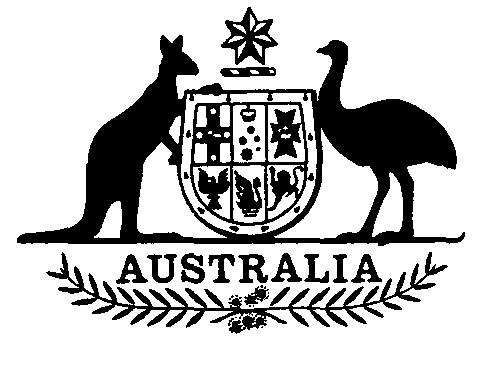 Endangered Species Protection Act 1992No. 194 of 1992An Act providing for the conservation and management of species[Assented to 21 December 1992]The Parliament of Australia enacts:PART 1—PRELIMINARYShort title1. This Act may be cited as the Endangered Species Protection Act 1992.Commencement2.(1) This Act commences on a day to be fixed by Proclamation.(2) If this Act does not commence under subsection (1) within the period of 9 months commencing on the day on which this Act receives the Royal Assent, it commences on the first day after the end of that period.Objects of Act3.(1) The objects of this Act are to:(a) promote the recovery of species and ecological communities that are endangered or vulnerable; andprevent other species and ecological communities from becoming endangered; andreduce conflict in land management through readily understood mechanisms relating to the conservation of species and ecological communities that are endangered or vulnerable; andprovide for public involvement in, and promote public understanding of, the conservation of such species and ecological communities; andencourage co-operative management for the conservation of such species and ecological communities.(2) In order to achieve these objects, this Act:provides for listing of native species, ecological communities and threatening processes (see Part 2); andprovides for certain protective measures to be adopted, in particular:(i) preparing and implementing recovery plans and threat abatement plans (see Part 3); and(ii) entering into conservation agreements (see Part 4); and(iii) making interim conservation orders, permanent conservation orders and impact assessment conservation orders (see Part 5); andimposes obligations on persons (particularly Commonwealth agencies) arising from species, ecological communities or threatening processes being listed, or protective measures being adopted (see Part 6); andconfers powers for the administration and enforcement of this Act (see Part 7); andestablishes the Endangered Species Advisory Committee and the Endangered Species Scientific Subcommittee (see Part 8).Definitions4.(1) In this Act, unless the contrary intention appears:“Advisory Committee” means the Endangered Species Advisory Committee established under section 137;“ANPWS” means the Australian National Parks and Wildlife Service established by section 33 of the National Parks and Wildlife Conservation Act 1975;“Australia” includes the external Territories;“Australian fishing zone” has the same meaning as in the Fisheries Management Act 1991;“business day” means a day that is not:a Saturday or a Sunday; ora public holiday or bank holiday in the place concerned;“Chairperson”, except in section 161, means the Chairperson of the Advisory Committee;“coastal sea” has the meaning given in subsection 15B(4) of the Acts Interpretation Act 1901;“Commonwealth agency” means:a Minister; ora Department; ora body (whether incorporated or unincorporated) established for a public purpose by a law of the Commonwealth; ora body established or appointed by the Governor-General or by a Minister otherwise than by or under a law of the Commonwealth; ora company in which the whole of the shares or stock, or shares or stock carrying more than one-half of the voting power, is or are owned by or on behalf of the Commonwealth; ora body corporate that is a subsidiary of:(i) a body referred to in paragraph (c), (d) or (e); or(ii) a body corporate that, because of a previous application or previous applications of this paragraph, is taken to be a Commonwealth agency for the purposes of this definition; or(g)	a person holding, or performing the duties of, an office established by or under, or an appointment made under, a law of the Commonwealth, other than:(i) a person who, by virtue of holding that office, is the Secretary of a Department; or(ii) the Administrator of the Northern Territory or the Administrator of Norfolk Island; or(h) a person holding, or performing the duties of, an appointment made by the Governor-General, or by a Minister, otherwise than under a law of the Commonwealth;but does not include:(i) a court or a tribunal; or(j) the Australian Capital Territory, the Northern Territory or the Administration of Norfolk Island; or(k) any of the following:(i) an Aboriginal Land Trust, or an Aboriginal Land Council, established under the Aboriginal Land Rights (Northern Territory) Act 1976;(ii) an Aboriginal corporation within the meaning of the Aboriginal Councils and Associations Act 1976;(iii) the Wreck Bay Aboriginal Community Council established under the Aboriginal Land Grant (Jervis Bay Territory) Act 1986;“Commonwealth area” has the meaning given in section 5;“conservation agreement” means an agreement entered into under section 51;“continental shelf of Australia” has the same meaning as in the Seas and Submerged Lands Act 1973;“daily newspaper” means a newspaper that is ordinarily published on each day that is a business day in the place where the newspaper is published, whether or not the newspaper is ordinarily published on other days;“Department” has the same meaning as in the Public Service Act 1922;“Director” means the Director of National Parks and Wildlife;“ecological community” means an integrated assemblage of native species that:inhabits a particular area in nature; andmeets the additional criteria specified in the regulations made for the purposes of this definition;“endangered” has the meaning given in section 6;“governmental approval” means an approval, permission, authorisation, licence, recommendation or other similar decision that is or may be given or made by a Commonwealth agency;“Federal Court” means the Federal Court of Australia;“habitat” means an area:in which an organism, or a group of organisms, lives; orin which an organism, or a group of organisms, has lived and into which the organism or group has the potential to be reintroduced;“impact assessment conservation order” means an impact assessment conservation order made under section 79;“interest”, in relation to a Commonwealth area, has the meaning given in section 9;“interim conservation order” means an interim conservation order made under section 57;“key threatening process” means a threatening process specified in Schedule 3;“list” means a list set out in Schedule 1, 2 or 3 and includes such a list containing no items;“listed ecological community” means an ecological community specified in Schedule 2;“listed native species” means a species specified in Schedule 1;“native species” means a species:that is indigenous to Australia; orthat is indigenous to the Australian coastal sea or to the seabed or subsoil beneath that sea; orthat is indigenous to the continental shelf of Australia; orthat is indigenous to the Australian fishing zone; ormembers of which periodically or occasionally visit:(i) Australia; or(ii) the Australian coastal sea; or(iii) the Australian fishing zone; or(f)	that was present in Australia before 1400;“non-native species” means a species that is not a native species;“permanent conservation order” means a permanent conservation order made under section 68;“permit” means a permit issued under section 89;“person” includes:a body politic or corporate as well as an individual; anda Commonwealth agency, whether or not the Commonwealth agency has the capacity to sue and be sued in its own name;“plan” means a recovery plan or a threat abatement plan;“presumed extinct” has the meaning given in section 8;“principles of ecologically sustainable development” means, if the regulations specify principles for the purpose of this definition, the principles so specified;“recovery plan” means a plan of a kind referred to in section 31 that has been:prepared under Division 2 of Part 3; oradopted by the Minister under section 46;“Scientific Subcommittee” means the Endangered Species Scientific Subcommittee established by section 158;“Secretary” has the same meaning as in the Public Service Act 1922;“species” means a group of biological entities that:interbreed to produce fertile offspring; orpossess common characteristics derived from a common gene pool;and includes:a sub-species; anda distinct population of such biological entities, being a distinct population that the Minister determines in writing to be a species for the purposes of this definition;Note: Determinations under paragraph (d) are disallowable instruments (see section 10).“staff member”, in relation to the ANPWS, means a person who is one of the persons who constitute the ANPWS within the meaning of section 34 of the National Parks and Wildlife Conservation Act 1975;“State agency” means:(a) a Minister of a State; ora Department of a State; ora body (whether incorporated or unincorporated) established for a public purpose by a law of a State; ora body established or appointed by the Governor of a State, or by a Minister of a State, otherwise than by or under a law of the State; ora company in which the whole of the shares or stock, or shares or stock carrying more than one-half of the voting power, is or are owned by or on behalf of a State; or(f) a body corporate that is a subsidiary of:(i) a body referred to in paragraph (c), (d) or (e); or(ii) a body corporate that, because of a previous application or previous applications of this paragraph, is taken to be a State agency for the purposes of this definition; or (g) a person holding, or performing the duties of, an office established by or under, or an appointment made under, a law of a State, other than a person who, by virtue of holding that office, is the Secretary (by whatever name called) of a Department of a State; or(h) a person holding, or performing the duties of, an appointment made by the Governor of a State, or by a Minister of a State, otherwise than under a law of the State;but does not include a court or a tribunal;“subsidiary” has the meaning given in subsection (2);“sub-species” means a geographically separate population of a species, being a population that is characterised by morphological or biological differences from other populations of that species;“this Act” includes the regulations;“threat abatement plan” means a plan of a kind referred to in section 33 that has been:prepared under Division 2 of Part 3; oradopted by the Minister under section 46;“threatening process” means a process that threatens, or may threaten, the survival, abundance or evolutionary development of a native species or ecological community;“vulnerable” has the meaning given in section 7.Note: Section 118 contains further definitions of words and expressions used in Division 2 of Part 7.The question whether a body corporate is a subsidiary of an authority or body is to be determined in the same way as the question whether a body corporate is a subsidiary of another body corporate is determined for the purposes of the Corporations Law.A reference in this Act to an offence against, or a contravention of, this Act includes a reference to an offence against, or a contraventionof, section 6, 7 or 7A, or subsection 86(1), of the Crimes Act 1914 that relates to this Act.(4) A reference in this Act to a conviction of a person of an offence includes a reference to making an order under section 19B of the Crimes Act 1914 in relation to the person in respect of the offence.Commonwealth areas5.(1) For the purposes of this Act, any of the following areas, and any parts of the following areas, are Commonwealth areas:subject to subsection (2), an area of land owned, or held under lease, (including land owned or held under lease in Norfolk Island) by the Commonwealth or a Commonwealth agency;an area of land in:(i) an external Territory (other than Norfolk Island); or(ii) the Jervis Bay Territory;subject to subsection (3), the coastal sea;the seabed of, and the waters above, the continental shelf of Australia;the Australian fishing zone;any other area of land or sea that is declared to be a park or a reserve under section 7 of the National Parks and Wildlife Conservation Act 1975.Despite paragraph (1)(a), an area of land that is Territory Land within the meaning of the Australian Capital Territory (Planning and Land Management) Act 1988 is not taken to be a Commonwealth area merely because of the application of that paragraph, unless it is held under lease by the Commonwealth or a Commonwealth agency.Despite paragraph (1)(c), the following areas, and any parts of the following areas, are not Commonwealth areas by virtue of that paragraph:any area of the seabed, and any of the space (including space occupied by water) above that seabed, vested in a State under section 4 of the Coastal Waters (State Title) Act 1980;any area of the seabed, and any of the space (including space occupied by water) above that seabed, vested in the Northern Territory under section 4 of the Coastal Waters (Northern Territory Title) Act 1980.Endangered species and ecological communities6.(1) For the purposes of this Act, a species is endangered if:(a) it is likely to become extinct unless the circumstances and factors threatening its abundance, survival or evolutionary development cease to operate; orits numbers have been reduced to such a critical level, or its habitats have been so drastically reduced, that it is in immediate danger of extinction; orit might already be extinct, but is not presumed extinct.(2)	In addition to subsection (1), a species may be regarded as endangered for the purposes of this Act if the Minister is satisfied that:it so closely resembles in appearance, at any stage of its biological development, a species of a kind referred to in subsection (1) that it is difficult to differentiate between the 2 species; andthis difficulty poses an additional threat to the last-mentioned species; andit would substantially promote the objects of this Act if the first-mentioned species were regarded as endangered.(3)	For the purposes of this Act, an ecological community is endangered if:it is likely to become extinct in nature unless the circumstances and factors threatening its abundance, survival or evolutionary development cease to operate; orit might already be extinct.Vulnerable species7.(1) For the purposes of this Act, a species is vulnerable at a particular time if, within the next 25 years, the species is likely to become endangered unless the circumstances and factors threatening its abundance, survival or evolutionary development cease to operate.(2) In addition to subsection (1), a species may be regarded as vulnerable for the purposes of this Act if the Minister is satisfied that:it so closely resembles in appearance, at any stage of its biological development, a species of a kind referred to in subsection (1) that it is difficult to differentiate between the 2 species; andthis difficulty poses an additional threat to the last-mentioned species; andit would substantially promote the objects of this Act if the first-mentioned species were regarded as vulnerable.Species that are presumed extinct8. A species is presumed extinct at a particular time if:it has not been definitely located in nature during the preceding 50 years; orit has not been definitely located in nature during the preceding 10 years despite thorough searching during that period.Interests in Commonwealth areas9.	Unless the contrary intention appears, a person is taken, for the purposes of this Act, to have an interest in a Commonwealth area if the person, whether alone or with others:owns; oroccupies or is in possession of; orhas the management or control of; orhas, as a result of holding a licence, permit or authorisation (by whatever name called), a right to carry on a commercial activity in;the Commonwealth area.Disallowance of certain intruments10.	A determination made by the Minister for the purposes of paragraph (d) of the definition of “species” in subsection 4(1) is a disallowable instrument for the purposes of section 46A of the Acts Interpretation Act 1901.Certain Territories regarded as States11.	For the purposes of this Act (except section 13), the Australian Capital Territory, the Northern Territory and Norfolk Island are to be regarded as States and are not to be regarded as Territories.Act to bind Crown12.(1) This Act binds the Crown in all its capacities.(2) This Act does not render the Crown liable to be prosecuted for an offence.External Territories13. This Act extends to each external Territory.PART 2—LISTINGOutline of this Part14.(1) This Part provides for listing the native species, ecological communities and threatening processes with which this Act is concerned.Division 1 provides for Schedules 1 to 3 to set out lists of native species, ecological communities and key threatening processes.Division 2 describes the procedure by which the Minister may amend the lists.Division 3 describes how the lists are to be made public.Division 1—Lists of species etc.Lists of native species15.(1) Part 1 of Schedule 1 contains a list of native species that are endangered.Part 2 of Schedule 1 contains a list of native species that are vulnerable.Part 3 of Schedule 1 contains a list of native species that are presumed extinct.Note: Section 87 imposes obligations relating to listed native species.Lists of ecological communities16.	Schedule 2 contains a list of ecological communities that are endangered.List of key threatening processes17.	Schedule 3 contains a list of threatening processes that are key threatening processes.Division 2—The listing processMinister may amend lists18.(1) Subject to this Division, the Minister may, by instrument in writing published in the Gazette, and in a daily newspaper circulating in each State, amend any of the lists by:including items in the list; ordeleting items from the list.Such instruments are disallowable instruments for the purposes of section 46A of the Acts Interpretation Act 1901.Despite section 48 of the Acts Interpretation Act 1901 as it applies in relation to such instruments because of section 46A of that Act, amendments of a list that delete items from the list take effect on the first day on which they are no longer liable to be disallowed, or to be taken to have been disallowed, under section 48 of that Act as it so applies.Reasons for amendments of lists19.(1) An instrument must state that application may be made, in writing, to the Director for a statement of the reasons why one or more items specified in the application were included in, or deleted from, one or more lists by the instrument.(2) The Director must provide, at reasonable cost, such a statement of reasons to the person who makes such an application, or the person on whose behalf the application is made.Native species etc. that are endangered20.(1) The Minister must not add:a native species to Part 1 of Schedule 1; oran ecological community to Part 1 of Schedule 2;unless the Minister is satisfied that the species or community is endangered.(2) The Minister must not delete:a native species from Part 1 of Schedule 1; oran ecological community from Part 1 of Schedule 2;unless the Minister is satisfied that the species or community is no longer endangered.Note: “Endangered” is defined in section 6.Native species that are vulnerable21.(1) The Minister must not add a native species to Part 2 of Schedule 1 unless the Minsiter is satisfied that the species is vulnerable.(2) The Minister must not delete a native species from Part 2 of Schedule 1 unless the Minister is satisfied that the species is no longer vulnerable.Note: “Vulnerable” is defined in section 7.Native species that are presumed extinct22.(1) The Minister must not add a native species to Part 3 of Schedule 1 unless the Minister is satisfied that the species is presumed extinct.(2) The Minister must not delete a native species from Part 3 of Schedule 1 unless the Minister is satisfied that the species is no longer presumed extinct.Note: “Presumed extinct” is defined in section 8.Key threatening processes23.(1) The Minister must not add a threatening process to Schedule 3 unless the Minister is satisfied that it is eligible to be treated as a key threatening process.The Minister must not delete a threatening process from Schedule 3 unless the Minister is satisfied that it is no longer eligible to be treated as a key threatening process.For the purposes of this section, a threatening process is eligible to be treated as a key threatening process if:(a) it:(i) adversely affects 2 or more listed native species or 2 or more listed ecological communities; or(ii) could cause native species or ecological communities that are not endangered to become endangered; and(b) the preparation and implementation of a nationally co-ordinated threat abatement plan is a feasible, effective and efficient way to abate the process.(4) Before deciding whether a theatening process is eligible to be treated as a key threatening process, the Minister must take reasonable steps to consult, with Commonwealth agencies that would be affected by or interested in abatement of the process, on the feasibility, effectiveness or efficiency of preparing and implementing a nationally co-ordinated threat abatement plan to abate the process.Minister must consider advice from Scientific Subcommittee24.(1) Subject to section 26, the Minister must not add an item to, or delete an item from, a list without having considered advice from the Scientific Subcommittee on the addition or deletion of the item.(2)	The Minister must:decide whether to add an item to, or delete an item from, a list; andif the Minister decides to add or delete the item—cause the necessary instrument to be published in the Gazette;within 30 days after receiving the Scientific Subcommittee’s advice on the addition or deletion of the item.(3)	A member of the Scientific Subcommittee has a duty not to disclose to any other person the advice, or any information relating to the advice, before the end of that period of 30 days unless the disclosure:is for the official purposes of the Scientific Subcommittee; orif an instrument is published in the Gazette relating to an addition or deletion to which the advice relates—occurred after the publication.Public may nominate native species etc.25.(1) Any person may nominate an item to be listed in Schedules 1 to 3.A nomination must be made to the Director and must include any information prescribed by regulation.The Director must forward all nominations to the Scientific Subcommittee.Rediscovery of native species that were presumed extinct26.(1) If the Director advises the Minister that a native species that is specified in Part 3 of Schedule 1 has been definitely located in nature since it was last listed as presumed extinct, the Minister may, under section 18:amend Part 3 of Schedule 1 by deleting the species from that Part; andif the Minister is satisfied that the species:(i) is endangered; or(ii) is vulnerable;amend the appropriate list by adding the species to it; without considering advice from the Scientific Subcommittee.(2) Subsection (1) does not prevent the Minister from making such amendments after having considered advice from the Scientific Subcommittee.Minister only to consider nature conservation matters27.(1) In deciding whether to add an item to, or delete an item from, a list in Schedule 1, the Minister must not consider any matters that do not relate to the survival of the native species concerned.(2) In deciding whether to add an item to, or delete an item from, Schedule 2, the Minister must not consider any matters that do not relate to the survival of the ecological community concerned.Species posing a serious threat to human health28.(1) If the Minister is satisfied that a native species poses a serious threat to human health, the Minister may, by instrument published in the Gazette, determine that the species is not appropriate for listing under this Part.While the determination is in force, the species is not to be added to any list.A determination is a disallowable instrument for the purposes of section 46A of the Acts Interpretation Act 1901.Division 3—Publication of listsDirector to make lists available to the public29. The Director must take all reasonable steps to ensure that up-to-date consolidated versions of each of the lists are available for purchase, for a reasonable price, at:each of the offices of the ANPWS; andone or more other places in each State.PART 3—RECOVERY PLANS AND THREAT ABATEMENT PLANSOutline of this Part30.(1) This Part is about preparing and implementing: (a) recovery plans for listed native species and listed ecological communities; and(b) threat abatement plans for key threatening processes.Division 1 defines the Commonwealth’s obligations to prepare plans for species, ecological communities and threatening processes occurring in Commonwealth areas.Division 2 describes how these plans are prepared, published and varied.Division 3 enables the Commonwealth to:assist States and State agencies to prepare plans for species, ecological communities and threatening processes that do not occur in Commonwealth areas; andadopt and publicise plans prepared by States or State agencies for such species, ecological communities and threatening processes.(5)	Division 4 contains a general assistance provision and a reporting requirement.Division 1—Obligations to prepare etc. plansRecovery plans31.(1) The Commonwealth must prepare and implement a recovery plan for:(a)	each listed native species (other than a species that is presumed extinct); or(b)	each listed ecological community;that occurs in Commonwealth areas.(2) If the listed native species or listed ecological community also occurs outside Commonwealth areas, the Commonwealth must seek the co-operation of the States in which the species or community occurs outside Commonwealth areas with a view to the joint preparation and implementation of a recovery plan for the species or community throughout Commonwealth areas and those States.Note 1: “Commonwealth area” is defined in section 5.Note 2: Section 99 imposes on Commonwealth agencies obligations relating to recovery plans.Content of recovery plans32.(1) The recovery plan must provide for the research and management actions necessary to stop the decline of, and support the recovery of, the species or community so that its chances of long-term survival in nature are maximised.(2) In particular, the recovery plan must:(a) state an objective to be achieved (for example, removing the species or community from a list, or indefinite protection of existing populations of the species or community); andstate criteria against which achievement of the objective is to be measured (for example, a specified number and distribution of viable populations of the species or community, or the abatement of threats to the species or community); andspecify the actions needed to satisfy the criteria; andidentify and specify the actions needed to protect the habitats that are critical to the survival of the species or community; andstate the estimated duration and cost of the recovery process; and(f) identify:(i) interests that will be affected by the plan’s implementation; and(ii) organisations or persons who will be involved in evaluating the performance of the recovery plan; and (g) specify any major benefits to non-target species or non-target ecological communities that will be affected by the plan’s implementation.(3) In preparing a recovery plan, regard must be had to:the objects of the Act; andthe most efficient and effective use of the resources that are allocated for conservation of species and ecological communities; andconsistent with the principles of ecologically sustainable development, minimising any significant adverse social and economic impacts.Threat abatement plans33.(1) The Commonwealth must prepare and implement a threat abatement plan for each key threatening process that occurs in Commonwealth areas.(2) If the key threatening process also occurs outside Commonwealth areas, the Commonwealth must seek the co-operation of the States in which the threatening process occurs outside Commonwealth areas with a view to the joint preparation and implementation of a threat abatement plan for the threatening process throughout Commonwealth areas and those States.Note 1: “Commonwealth area” is defined in section 5.Note 2: Section 99 imposes on Commonwealth agencies obligations relating to threat abatement plans.Content of threat abatement plans34.(1) The threat abatement plan must provide for the research and management actions necessary to reduce the key threatening process to an acceptable level in order to maximise the chances of the long-termsurvival in nature of native species and ecological communities affected by the process.(2)	In particular, the threat abatement plan must:state an objective to be achieved; andstate criteria against which achievement of the objective is to be measured; andspecify the actions needed to satisfy the criteria; andstate the estimated duration and cost of the threat abatement process; andidentify organisations or persons who will be involved in evaluating the performance of the threat abatement plan; and(f) specify any major non-target ecological matters that will be affected by the plan’s implementation.(3)	In preparing a threat abatement plan, regard must be had to:the objects of the Act; andthe most efficient and effective use of the resources that are allocated for conservation of species and ecological communities; andconsistent with the principles of ecologically sustainable development, minimising any significant adverse social and economic impacts.Eradication of non-native species35.	If:the actions specified under paragraph 32(2)(c) in a recovery plan, or under paragraph 34(2)(c) in a threat abatement plan, include the eradication of a non-native species; andthe species is endangered or vulnerable in a country in which its native habitat occurs;the recovery plan, or threat abatement plan, must require the Commonwealth to offer to provide stock of the species to that country before the eradication proceeds.Division 2—Preparation and variation of plans by the CommonwealthDeadlines for preparing plans36.	A plan must be prepared within the period that:begins on the day (“listing day”) on which the species, ecological community or key threatening process in question became included in a list; andends on the elapsing of the number of years, from the listing day, specified in the following table:Advisory Committee to advise on scheduling of plans37.(1) The Advisory Committee is to advise the Minister on the times within which, and the order in which, draft plans should be prepared.(2)	In giving advice on preparation of a draft recovery plan, the Advisory Committee must take into account the following matters:the degree of threat to the survival in nature of the species or ecological community in question;the potential for the species or community to recover;the genetic distinctiveness of the species or community;the importance of the species or community to the ecosystem;the value to humanity of the species or community;the efficient and effective use of the resources allocated to the conservation of species and ecological communities.(3)	In giving advice on preparation of a draft threat abatement plan, the Advisory Committee must take into account the following matters:the degree of threat that the key threatening process in question poses to the survival in nature of species and ecological communities;the potential of species and ecological communities so threatened to recover;(c) the efficient and effective use of the resources allocated to the conservation of species and ecological communities.Preparation of draft plans38.(1) After considering the Advisory Committee’s advice, the Minister may, in writing, direct the Director to prepare:a draft recovery plan for a listed native species or a listed ecological community; ora draft threat abatement plan for a key threatening process.The direction must specify the period within which the draft plan is to be prepared.The Director must comply with the direction.The Director must cause a copy of the direction to be published in the Gazette.Consultation on draft plans39.(1) After preparing a draft plan, the Director must:take reasonable steps to ensure that copies of the draft plan are available for purchase, for a reasonable price, at each of the offices of the ANPWS and at one or more other places in each State; andgive a copy of it, together with a notice of a kind referred to in subsection (2), to the Advisory Committee; andcause the notice to be published:(i) in the Gazette, and(ii) in a daily newspaper circulating in each State in which occurs the listed native species, listed ecological community or key threatening process to which the draft plan relates; and(iii) in any other way required by the regulations.(2)	The notice must:state that the draft plan has been prepared; andspecify the places where copies of the draft plan may be purchased; andinvite persons to make written comments to the Director about the draft plan; andspecify:(i) an address for lodgment of comments; and(ii) a day by which comments must be made.(3)	The day specified must not be a day occurring within 3 months after the notice is published in the Gazette.Consideration of comments40. The Director:must consider all written comments made to the Director on or before the day, and at the address for lodgment, specified in the notice; andmay revise the draft plan to take into account any of those comments; andmust prepare a report on the comments and their consideration.Approval by the Minister41.(1) The Director must then give the draft plan to the Minister for approval.The draft plan must be accompanied by the Director’s report on the written comments.If the Minister thinks that the draft plan submitted under subsection (1) or (4) for his or her approval should be revised in some respect, the Minister may give to the Director a written notice:requesting the Director to make such a revision; andsetting out the reasons for the request.(4)	On receiving such a request, the Director must:consider the request and the statement of reasons; andmake such revision of the draft plan as he or she considers appropriate; andgive the draft plan, as so revised, to the Minister for approval.(5)	The plan comes into force:on the day specified by the Minister for that purpose in approving the plan; orif no such day is specified—on the day on which the Minister approves the plan.Director to make plans available to the public42.(1) As soon as practicable after the Minister approves a plan, the Director must:take reasonable steps to ensure that copies of the plan are available for purchase, for a reasonable price, at each of the offices of the ANPWS and at one or more other places in each State; andgive notice of the plan’s approval to each person whose comments on the draft plan the Director considered under paragraph 40(a); andcause the notice to be published:(i) in the Gazette; and(ii) in a daily newspaper circulating in each State in which occurs the listed native species, listed ecological community or key threatening process to which the plan relates; and(iii) in any other way required by the regulations.(2) The notice must:state that the Minister has approved the plan; andspecify the places where copies of the draft plan may be purchased.Variation of plans43.(1) The Director may, at any time, review a plan and consider whether a variation of it is necessary.Each plan must be reviewed by the Director at intervals of not longer than 5 years.If the Minister gives the Director a notice requesting that the Director vary a plan and setting out the reasons for the request, the Director must consider, having regard to the reasons, whether the requested variation is appropriate.If the Director considers that:a variation of a plan is necessary; ora variation of a plan, requested by the Minister, is appropriate; the Director may, subject to subsection (5), vary the plan.(5)	Sections 39 to 42 apply to the variation of the plan in the same way that those sections apply to the preparation and approval of a draft plan.Division 3—Preparation and variation of plans by States etc.Commonwealth assistance for the preparation of draft plans44.(1) The Minister may, on the Commonwealth’s behalf, give to a State or a State agency financial assistance, and any other assistance, for the preparation of:(a)	a draft recovery plan for:(i) a listed native species (other than a species that is presumed extinct); or(ii) a listed ecological community;that does not occur in a Commonwealth area; or(b)	a draft threat abatement plan for a key threatening process that does not occur in a Commonwealth area.(2) The giving of assistance may be made subject to such conditions as the Minister thinks fit.(3) The Minister is to have regard to the advice of the Advisory Committee under section 45 before deciding whether to give assistance, or the extent of any assistance to be given.Advisory Committee to advise on assistance45.(1) The Advisory Committee is to advise the Minister on:the times within which, and the order in which, assistance should be granted to States and State agencies under section 44 for the preparation of plans; andthe conditions (if any) to which the giving of such assistance should be subject.(2)	In giving advice on preparation of a draft recovery plan, the Advisory Committee must take into account the following matters:the degree of threat to the survival in nature of the species or ecological community in question;the potential for the species or community to recover;the genetic distinctiveness of the species or community;the importance of the species or community to the ecosystem;the value to humanity of the species or community;(f) the efficient and effective use of the resources allocated to the conservation of species and ecological communities.(3)	In giving advice on preparation of a draft threat abatement plan, the Advisory Committee must take into account the following matters:the degree of threat that the key threatening process in question poses to the survival in nature of species and ecological communities;the potential of species and ecological communities so threatened to recover;the efficient and effective use of the resources allocated to the conservation of species and ecological communities.Adoption of draft plans46.(1) The Minister may, by instrument in writing, declare that a specified draft plan prepared by a State or State agency is adopted as a recovery plan, or threat abatement plan, as the case requires.If a State or State agency varies a draft plan in respect of which the Minister has previously made a declaration under subsection (1) or this subsection, the Minister may, by instrument in writing, declare that the recovery plan, or threat abatement plan, as the case requires, is taken to be varied accordingly.The Minister must not make a declaration under this section unless he or she is satisfied that the draft plan, or the draft plan asvaried, complies with the requirements of section 32 or 34 (whichever is applicable).(4) Before making a declaration under this section, the Minister must consider any advice on the draft plan given to the Minister by the Advisory Committee.Director to publicise adoption of draft plans47.(1) As soon as practicable after the Minister has made a declaration under section 46, the Director must:take reasonable steps to ensure that copies of the plan in question, or that plan as varied, are available for purchase, for a reasonable price, at each of the offices of the ANPWS and at one or more other places in each State; andcause a notice of the declaration to be published:(i) in the Gazette; and(ii) in a daily newspaper circulating in each State in which occurs the listed native species, listed ecological community or key threatening process to which the plan relates; and(iii) in any other way required by the regulations.(2) The notice must:set out a copy of the declaration; andspecify the places where copies of the plan, or the plan as varied, may be purchased.Division 4—GeneralCommonwealth assistance for implementation of plans48.	The Commonwealth may give to any person financial assistance, and any other assistance, for implementation of a plan.Reports on preparation and implementation of plans49.	The Director must prepare, for inclusion in each annual report prepared under section 52 of the National Parks and Wildlife Conservation Act 1975, a report on:implementation of plans during the financial year to which the annual report relates; andpreparation of draft plans by the Director during that year.PART 4—CONSERVATION AGREEMENTSOutline of this Part50.	This Part is about:(a) conservation agreements between the Commonwealth and persons having interests in Commonwealth areas;the effect of conservation agreements;the publication of conservation agreements.Director may enter into conservation agreements51. The Director may, on the Commonwealth’s behalf, enter into an agreement, with a person who has an interest in a Commonwealth area, for the conservation and management of:any listed native species or listed ecological communities that occur in the Commonwealth area; orany areas within the Commonwealth area that are habitats for such species or communities.Note: “Interest in a Commonwealth area” is defined in section 9.Content of conservation agreements52.(1) A conservation agreement may, for example, provide for all or any of the following:controlling or prohibiting, in any areas to which the agreement applies, activities that may disturb species, ecological communities, habitats or potential habitats that the agreement is intended to conserve;requiring any person bound by the agreement:(i) not to obstruct access by the Director, or any other person authorised by the Director under the agreement, to areas to which the agreement applies for the purpose of monitoring compliance with the agreement; and (ii) to give to the Director, or any person so authorised, any information requested by the Director or person that is under the first-mentioned person’s control and is relevant to compliance with the agreement;(c)	the Commonwealth giving financial or other assistance to a person bound by the agreement for the purpose of assisting the person to fulfil the person’s obligations under the agreement.(2) A conservation agreement that obliges the Commonwealth to give financial assistance to a person is subject to appropriation of money by the Parliament for the purpose.Conservation agreements to be legally binding53. A conservation agreement is binding on:the Commonwealth; andthe person with whom the Director entered into the agreement on the Commonwealth’s behalf; andany other person who is a successor to the whole or any part of the interest that the person referred to in paragraph (b) had, at the time the agreement was entered into, in the Commonwealth areas to which the agreement applies.Publication of conservation agreements54.(1) As soon as practicable after a conservation agreement has been entered into, the Director must:take reasonable steps to ensure that copies of the conservation agreement in question are available for purchase, for a reasonable price, at each of the offices of the ANPWS and at one or more other places in each State; andcause a notice of the agreement to be published:(i) in the Gazette, and(ii) in any other way required by the regulations.(2) The notice must:state that the conservation agreement has been entered into; andspecify the places where copies of the agreement may be purchased.List of conservation agreements55. The Director must:maintain an up-to-date list of conservation agreements that are in operation; andtake reasonable steps to ensure that copies of the list are available for purchase, for a reasonable price, at each of the offices of the ANPWS and at one or more other places in each State.PART 5—CONSERVATION ORDERSOutline of this Part56.(1) This Part enables the Minister to make conservation orders.Division 1 is about making interim conservation orders that relate to Commonwealth areas.Division 2 is about making permanent conservation orders that relate to Commonwealth areas.Division 3 is about making impact assessment conservation orders that impose requirements that apply while certain procedures are undertaken under the Environment Protection (Impact of Proposals) Act 1974.Division 1—Interim conservation ordersMinister may make interim conservation orders57. Subject to section 58, the Minister may, by instrument in writing, make an interim conservation order:(a) prohibiting or restricting specified activities on or in:(i) all Commonwealth areas; or(ii) specified Commonwealth areas; or(b) requiring specified persons to take specified action on or in:(i) all Commonwealth areas; or(ii) specified Commonwealth areas.Note: Section 86 prohibits contraventions of interim conservation orders.Limitations on the power to make interim conservation orders58.(1) The Minister must not make an interim conservation order in relation to a matter at a particular time if, at that time, the Minister has the power under Division 3 to make an impact assessment conservation order in relation to the matter that comes into force immediately after it is made.(2)	The Minister may make an interim conservation order that prohibits, restricts or imposes requirements on an activity that is carried out, or proposed to be carried out, primarily for a commercial purpose only if:(a)	the Minister has given notice of:(i) his or her intention to make the order; and(ii) the prohibitions, restrictions or requirements in question;to each other Minister whose areas of responsibility include a matter that would be affected by such an order; and(b)	subsection (3) does not apply.(3)	This subsection applies if:(a)	a Minister so notified, or another Commonwealth agency, has the power to prohibit, restrict or impose requirements on the activity or proposed activity:(i) within 24 hours of that Minister being so notified; and(ii) to the extent specified under subparagraph (2)(a)(ii); and(b)	within the 24 hours:(i) that Minister or the other Commonwealth agency exercises the power (whether to the same extent, or to a greater or lesser extent, than the extent specified under subparagraph (2)(a)(ii)), or reaches a decision not to exercise the power; and(ii) that Minister notifies the Minister administering this Act that the power has been exercised or the decision has been reached.(4)	For the purposes of subsection (2), the commercial purposes referred to in that subsection need not be the commercial purposes of the person carrying out, or proposing to carry out, the activity in question.Grounds for making interim conservation orders59.(1) The Minister may only make an interim conservation order if he or she reasonably believes that it is necessary to make the order, on one or more of the following grounds:preventing a listed native species or a listed ecological community from becoming further threatened with extinction as a result of the carrying out of particular activities; orpreventing the recovery of a listed native species or a listed ecological community from being impeded by the carrying out of particular activities; orensuring that particular activities do not have a serious adverse effect on the successful implementation of a recovery plan or a threat abatement plan; orensuring that particular activities do not adversely affect a listed native species or listed ecological community, or habitat significant to the survival of a listed native species or listed ecological community, before an assessment can be made as to whether any other action should be taken under this Act to protect the species, community or habitat.(2) For the purposes of paragraph (1)(d), activities affecting the habitat of a listed native species or a listed ecological community are relevant only to the extent that they adversely affect features of the habitat that are significant to the survival of the species or community.Consideration of the social and economic impact of interim conservation orders60. In considering whether to make an interim conservation order, the Minister must, so far as is practicable, ensure that the prohibitions, restrictions and requirements in the order will, consistent with the principles of ecologically sustainable development, minimise any significant adverse social and economic impacts, while ensuring that they:are consistent with furthering the objects of this Act; andadequately address themselves to the grounds on which the order is made.Procedure for making interim conservation orders61.(1) Before making an interim conservation order, the Minister:must seek the Director’s advice on whether it should be made; andmay have regard to any advice of the Advisory Committee on whether it should be made.(2) The Minister is not required, before making the order, to give notice of his or her intention to make the order to any person who will be affected by the order.(3) Subsection (2) does not prevent the Minister from giving such notice if he or she thinks fit.Duration of interim conservation orders62.(1) An interim conservation order comes into force:if a commencement day is specified in the order—on that day; orotherwise—immediately after it is made.(2)	The order remains in force:(a)	until:(i) if it prohibits, restricts or imposes requirements on an activity that is carried out, or proposed to be carried out, primarily for a commercial purpose—subject to subsection (3), the end of the period of 28 days after it is made; or(ii) otherwise—the end of the period of 6 months after it is made; or(b)	until it is revoked by the Minister under section 65 or subsection 66(2);whichever happens first.The Minister may renew an interim conservation order of the kind referred to in subparagraph (2)(a)(i) for a further period of 28 days if he or she reasonably believes that it is necessary to renew the order on one or more of the grounds referred to in section 59.For the purposes of subparagraph (2)(a)(i), the commercial purposes referred to in that subsection need not be the commercial purposes of the person carrying out, or proposing to carry out, the activity in question.Publication of interim conservation orders63.(1) As soon as practicable after making an interim conservation order, the Minister must inform the Director that it has been made.(2) The Director must, as soon as practicable after being so informed:(a) cause to be published in the Gazette, in a daily newspaper circulating in each State in which are located Commonwealth areas to which the order relates, and in any other way required by the regulations, a notice containing:(i) a copy of the order; and(ii) a statement to the effect that contravention of the order is an offence against this Act; and(iii) a statement to the effect that a person (other than a Commonwealth agency) who is affected by the order may apply to the Minister, within 28 days of the publication(or within such further period as the Minister allows), for a reconsideration of the order by the Minister; and(b) take reasonable steps to ensure that each person who the Director knows would be affected by the order is given a notice containing:(i) a copy of the order; and(ii) unless the person is a Commonwealth agency or a State agency—a statement to the effect that contravention of the order is an offence against this Act; and(iii) unless the person is a Commonwealth agency—a statement to the effect that the person may apply to the Minister, within 28 days of being given the notice (or within such further period as the Minister allows), for a reconsideration of the order by the Minister.(3) Failure to comply with this section does not affect the validity of the order.Application for reconsideration of interim conservation orders64.(1) A person (other than a Commonwealth agency) who is affected by an interim conservation order may apply to the Minister to reconsider the order.The application must be in writing.Subject to subsection (4), the application must be made within 28 days, or within such further period as the Minister allows, after the publication of a copy of the order under paragraph 63(2)(a).If the person is given a copy of the order after that publication, the period of 28 days within which that person must make the application is taken to begin on the day oh which the person received the notice.Reconsideration of interim conservation orders65.(1) Within one month after receiving such an application, the Minister must:seek the Director’s advice on the application; andreconsider the order; andby instrument in writing, confirm, revoke or vary the order; andinform the Director accordingly.(2) As soon as practicable after being so informed, the Director must:(a) notify the applicant in writing of the result of the reconsideration; and(b) if the order is revoked or varied—cause to be published in the Gazette, and in any other way required by the regulations, a notice:(i) stating that the order has been revoked or varied, as the case requires; and(ii) if the order is varied—setting out a copy of the order as so varied.The Minister may at any time revoke the order even if an application for its reconsideration has not been made.The Minister must not revoke the order under this section unless he or she is satisfied that none of the grounds set out in section 59 apply in relation to the order.The Minister must not vary the order unless he or she is satisfied that the order as varied adequately addresses the grounds set out in section 59 that apply in relation to the order at the time of the variation.Immediately after a variation of the order, the order continues in force as so varied.Director to attempt to enter into conservation agreements66.(1) If the Director is satisfied that the environmental protections that an interim conservation order gives could be given by one or more appropriate conservation agreements, the Director must take reasonable steps to negotiate and enter into such conservation agreements.(2)	If:the Director has entered into such conservation agreements; andthe Minister is satisfied that the agreements give the same environmental protections that the order gives;the Minister must:by instrument in writing, revoke the order; andinform the Director accordingly.(3)	As soon as practicable after being so informed, the Director must cause to be published:in the Gazette; andin any other way required by the regulations;a notice stating that the order has been revoked.(4)	In this section:“environmental protection” means a protective measure that the order contains relating to any of the following:a native species;an ecological community;habitat of such a species or community;a recovery plan;a threat abatement plan.Assistance for complying with interim conservation orders67.(1) The Director may assist a person (other than a Commonwealth agency) to comply with prohibitions, restrictions or requirements imposed on a person by an interim conservation order.(2)	The assistance may take any one or more of the following forms:payment of money;provision of goods;provision of labour;provision of other services.The value of the assistance must not exceed that which the Director thinks are the reasonable and direct costs of complying with the prohibitions, restrictions or requirements in question.Assistance given under this section must be taken into account in determining compensation payable under section 172.Division 2—Permanent conservation ordersMinister may make permanent conservation orders68. The Minister may, by instrument in writing, make a permanent conservation order:(a)	prohibiting or restricting specified activities on or in:(i) all Commonwealth areas; or(ii) specified Commonwealth areas; or(b)	requiring specified persons to take specified action on or in:(i) all Commonwealth areas; or(ii) specified Commonwealth areas.Note: Section 86 prohibits contraventions of permanent conservation orders.Grounds for making permanent conservation orders69.(1) The Minister may only make a permanent conservation order if he or she reasonably believes that it is necessary to make the order on one or more of the following grounds:preventing a listed native species or a listed ecological community from becoming further threatened with extinction as a result of the carrying out of particular activities; orpreventing the recovery of a listed native species or a listed ecological community from being impeded by the carrying out of particular activities; orensuring that particular activities do not have a serious adverse effect on the successful implementation of a recovery plan or a threat abatement plan; orensuring that particular activities do not adversely affect a listed native species or listed ecological community, or habitat significant to the survival of a listed native species or listed ecological community, before an assessment can be made as to whether any other action should be taken under this Act to protect the species, community or habitat.(2) For the purposes of paragraph (1)(d), activities affecting the habitat of a listed native species or a listed ecological community are relevant only to the extent that they adversely affect features of the habitat that are significant to the survival of the species or community.Economic and social considerations70.	In considering whether to make a permanent conservation order, the Minister must be satisfied that such action for the conservation of the listed native species or listed ecological community in question is justified, having regard to economic and social considerations that are consistent with the principles of ecologically sustainable development.Procedure for making permanent conservation orders71.	Before making a permanent conservation order, the Minister:must seek the Director’s advice on whether it should be made; andmay have regard to any advice of the Advisory Committee on whether it should be made.Duration of permanent conservation orders72.(1) Subject to subsection (2), a permanent conservation order comes into force:if a commencement day is specified in the order—on that day; orotherwise—immediately after it is made.(2)	If the order overlaps an interim conservation order that is in force, the order:does not come into force if the interim conservation order is revoked under section 65 or subsection 66(2); andin any other case—comes into force immediately after the end of the period of 6 months after the interim conservation order was made.(3)	For the purposes of subsection (2), the order overlaps an interim conservation order if they are the same in relation to:the activities (if any) that they prohibit or restrict; andthe persons (if any) on whom they impose requirements; and(c) the Commonwealth areas to which they apply.(4) The order remains in force until it is revoked by the Minister.Reviews of permanent conservation orders73.(1) The Minister must:at intervals of not more than 5 years, review the permanent conservation order; andafter each review, confirm, vary or revoke the order by instrument in writing.Before reviewing the order, the Minister must seek the Director’s advice on the review.The Minister must not revoke the order unless he or she is satisfied that none of the grounds set out in section 69 apply in relation to the order.The Minister must not vary the order unless he or she is satisfied that the order as varied adequately addresses the grounds set out in section 69 that apply in relation to the order at the time of the variation.Immediately after a variation of the order, the order continues in force as so varied.Publication of permanent conservation orders74.(1) As soon as practicable after making or reviewing a permanent conservation order, the Minister must cause the Director to be informed of the making of the order, or the decision on the review, as the case requires.(2) The Director must, as soon as practicable after being so informed:(a) cause to be published in the Gazette, in a daily newspaper circulating in each State in which are located Commonwealth areas to which the order relates, and in any other way required by the regulations, a notice containing:(i) a copy of the order; and(ii) a statement to the effect that contravention of the order is an offence against this Act; and(iii) if applicable, a statement of the decision on the review; and(iv) a statement to the effect that a person (other than a Commonwealth agency) who is affected by the order may apply to the Minister, within 28 days of the publication (or within such further period as the Minister allows), for a reconsideration of the order by the Minister; and(b) take all reasonable steps to ensure that each person who the Director knows would be affected by the order is given a notice containing:(i) a copy of the order; and(ii) if applicable, a statement of the decision on the review; and(iii) unless the person is a Commonwealth agency or a State agency—a statement to the effect that contravention of the order is an offence against this Act; and(iv) unless the person is a Commonwealth agency—a statement to the effect that the person may apply to the Minister, within 28 days of being given the notice (or within such further period as the Minister allows), for a reconsideration of the order by the Minister.(3) Failure to comply with this section does not affect the validity of the order.Application for reconsideration of permanent conservation orders or decisions on review75.(1) A person (other than a Commonwealth agency) who is affected by a permanent conservation order, or by the decision on a review of a permanent conservation order, may apply to the Minister to reconsider the order or the decision, as the case requires.The application must be in writing.Subject to subsection (4), the application must be made within 28 days, or within such further period as the Minister allows, after the publication under paragraph 74(2)(a) of the notice relating to the making of the order or conduct of the review.If the person is given a copy of the order after that publication, the period of 28 days within which that person must make the application is taken’ to commence on the day on which the person received the notice.Reconsideration of permanent conservation orders and decisions on review76.(1) Upon receiving the application, the Minister must:seek the Director’s advice on the application; andreconsider the permanent conservation order or the decision on review, as the case requires; andby instrument in writing:(i) confirm, vary or revoke the order; or(ii) confirm or vary the decision on review; and(d)	cause the Director to be informed accordingly.(2) As soon as practicable after being so informed, the Director must:notify the applicant in writing of the result of the reconsideration; andif the order is revoked or varied or the decision on review is varied—cause to be published in the Gazette, and in any other way required by the regulations, a notice:(i) stating that fact; and(ii) in the case of a variation—setting out a copy of the order or decision as so varied.(3) Immediately after a variation of the order, the order continues in effect as so varied.Assistance in complying with permanent conservation orders77.(1) The Director may assist a person (other than a Commonwealth agency) to comply with prohibitions, restrictions or requirements imposed on a person by a permanent conservation order.(2)	The assistance may take any one or more of the following forms:payment of money;provision of goods;provision of labour;provision of other services.The value of the assistance must not exceed that which the Director thinks are the reasonable and direct costs of complying with the prohibitions, restrictions or requirements in question.Assistance given under this section must be taken into account in determining compensation payable under section 172.Division 3—Impact assessment conservation ordersApplication of this Division78. This Division applies to:a Commonwealth agency that is taking, or proposes to take, action that, under section 5A of the Environment Protection (Impact of Proposals) Act 1974, is taken to be a matter affecting the environment to a significant extent within the meaning of section 5 of that Act; andif that action or proposed action involves the Commonwealth agency giving a governmental approval that is required before a particular proposed activity is permitted under the law of the Commonwealth or a Territory—the person proposing to carry out the activity.Minister may make impact assessment conservation orders79.(1) The Minister may, by instrument in writing, make an impact assessment conservation order:prohibiting or restricting specified activities by the Commonwealth agency; orrequiring the Commonwealth agency to take specified action; orsubject to subsection (2), prohibiting or restricting specified activities by a person, being activities that constitute the whole or part of, or are connected with, an activity of the kind referred to in paragraph 78(b) that the person proposes to carry out.(2) An order under paragraph (1)(c) must only relate to activities that the Minister is satisfied:are proposed to be carried out before the end of the period referred to in paragraph 83(3)(a); andwould, if carried out before the end of that period, frustrate the operation of the Environment Protection (Impact of Proposals) Act 1974.Note: Sections 86 and 100 prohibit contraventions of impact assessment conservation orders.Grounds for making impact assessment conservation orders80.(1) The Minister may only make an impact assessment conservation order if he or she reasonably believes that it is necessary to make the order on one or more of the following grounds:preventing a listed native species or a listed ecological community from becoming further threatened with extinction as a result of the carrying out of particular activities; orpreventing the recovery of a listed native species or a listed ecological community from being impeded by the carrying out of particular activities; orensuring that particular activities do not have a serious adverse effect on the successful implementation of a recovery plan or a threat abatement plan; orensuring that particular activities do not adversely affect a listed native species or listed ecological community, or habitat significant to the survival of a native listed species or listed ecological community, before an assessment can be made as to whether any other action should be taken under this Act to protect the species, community or habitat.(2) For the purposes of paragraph (1)(d), activities affecting the habitat of a listed native species or a listed ecological community are relevant only to the extent that they adversely affect features of the habitat that are significant to the survival of the species or community.Consideration of the social and economic impact of impact assessment conservation orders81. In considering whether to make an impact assessment conservation order, the Minister must, so far as is practicable, ensure that the prohibitions, restrictions and requirements in the order will, consistent with the principles of ecologically sustainable development, minimise any significant adverse social and economic impacts, while ensuring that they:are consistent with furthering the objects of this Act; andadequately address themselves to the grounds on which the order is made.Procedure for making impact assessment conservation orders82.(1) Before making an impact assessment conservation order, the Minister:must seek the Director’s advice on whether it should be made; andmay have regard to any advice of the Advisory Committee on whether it should be made.The Minister is not required, before making the order, to give notice of his or her intention to make the order to any person who will be affected by the order.Subsection (2) does not prevent the Minister from giving such notice if he or she thinks fit.Duration of impact assessment conservation orders83.(1) Subject to subsection (2), an impact assessment conservation order comes into force:if a commencement day is specified in the order—on that day; orotherwise—immediately after it is made.If the day on which the order would come into force under subsection (1) is earlier than the day on which the Department administered by the Minister is notified, under the EPIP administrative procedures, of the proposed action referred to in section 78, the order comes into force on the day the Department is so notified.The order remains in force:(a)	until the EPIP administrative procedures have been complied with in relation to the proposed action referred to in section 78, except so far as the procedures relate to review of environmental aspects of the proposed action; or(b)	the order is revoked by the Minister;whichever happens first.(4) In this section:“EPIP administrative procedures” means the administrative procedures that are in force under section 6 of the Environment Protection (Impact of Proposals) Act 1974.Publication of impact assessment conservation orders84.(1) As soon as practicable after making an impact assessment conservation order, the Minister must inform the Director of the making of the order.(2)	The Director must, as soon as practicable after being so informed:cause to be published in the Gazette, in a daily newspaper circulating In each State in which are located Commonwealth areas to which the order relates, and in any other way required by the regulations, a notice containing a copy of the order; andtake reasonable steps to ensure that each Commonwealth agency that the Director knows would be affected by the order is given a copy of the order.(3)	Failure to comply with this section does not affect the validity of the order.PART 6—OBLIGATIONS TO PROTECT SPECIES ETC.Outline of this Part85.(1) This Part imposes obligations on persons (particularly Commonwealth agencies) in order to:protect listed native species and listed ecological communities; andensure the effectiveness of protective measures adopted under Parts 3 and 5.(2)	Division 1 imposes obligations on all persons relating to:contravention of conservation orders; andprotection of members of listed native species.Division 2 provides for the Director, in limited circumstances, to issue permits allowing acts such as the taking of listed native species.Division 3 imposes additional obligations on Commonwealth agencies relating to contravention of recovery plans, threat abatement plans and impact assessment conservation orders.Division 4 concerns the Minister’s role in advising whether proposed actions breach obligations imposed by this Part.Division 5 concerns repair of damage caused by breaching of this Act or its protective measures, and liability for the costs of repair.Division 1—Obligations on persons generallyCompliance with conservation orders86.(1) A person must not knowingly or recklessly contravene:an interim conservation order; ora permanent conservation order; oran impact assessment order made under paragraph 79(1)(c). Penalty: $50,000.If a person believes that taking action that he or she proposes to take may contravene a particular interim conservation order or permanent conservation order, the person may seek the Minister’s advice under subsection 104(4) on whether the order would be contravened by taking that action.The person does not contravene the order if he or she acts in accordance with advice given to him or her under subsection 104(4) to the effect that the order would not be contravened.Taking etc. listed native species87.(1) Subject to subsection (4), a person must not knowingly or recklessly take, trade, keep, or move any member of a listed native species that is in or on a Commonwealth area.Penalty: $50,000.(2)	Subject to subsection (4), a person must not knowingly or recklessly trade, keep or move any member of a listed native species that has been taken in or on a Commonwealth area.Penalty: $50,000.(3)	If a person carries out an activity that results, directly or indirectly, in the taking (otherwise than knowingly or recklessly) of one or more members of a listed native species in or on a Commonwealth area, the person must, as soon as practicable after becoming aware of the taking, give the Director a written notice that:informs the Director that the activity resulted in the taking; andcontains such other particulars relating to the taking (for example, the time and place of the taking) as are specified in the regulations.Penalty: $10,000.(4)	This section does not apply to an act:that is done in accordance with a permit issued by the Director under section 89; orthat is provided for in a recovery plan or threat abatement plan for the purposes of its implementation; or(c)	that is done in accordance with a governmental approval given or made under:(i) the Great Barrier Reef Marine Park Act 1975; or(ii) the National Parks and Wildlife Conservation Act 1975; or(iii) the Wildlife Protection (Regulation of Exports and Imports) Act 1982; or(iv) the Whale Protection Act 1980; or(d)	that is done by a Commonwealth agency or State agency and is reasonably necessary for the purposes of law enforcement.(5) In this section:“keep”, in relation to a member of a listed native species, means:in the case of a species of fauna—have charge or possession of the member of the species either in captivity or in a domesticated state; orin the case of a species of flora—have possession of the member of the species;“member of a listed native species” includes, in the case of a species of fauna, the whole or part of the dead body of a member of the species;“take” includes kill, destroy, damage or collect;“trade” includes:buy, agree to receive under an agreement to buy, agree to accept under such an agreement or acquire by barter; orsell, offer for sale, agree to sell, have in one’s possession for the purpose of sale, deliver for the purpose of sale, receive for the purpose of sale or dispose of by barter for the purpose of gain or advancement; orexport from Australia or import into Australia; orcause or allow any of the acts referred to in paragraph (a), (b) or (c) to be done.Division 2—Permits for taking etc. listed native speciesApplication for permits88.(1) A person may apply in writing to the Director for a permit to be issued under section 89.(2)	The application may be made:on the applicant’s own behalf; oron behalf of one or more other specified persons; oron behalf of the members, from time to time, of a specified group of persons.(3)	The application:(a) must be in the form prescribed by the regulations; and(b) must be accompanied by the fee prescribed by the regulations.(4) The fee prescribed by the regulations must not be such as to amount to taxation.Director may issue permits89.(1) Subject to this Division, the Director may, in writing, issue a permit to a person under which:the person or persons on whose behalf the application for the permit was made; orif the application was made on behalf of the members, from time to time, of a specified group of persons—any person who is, at the relevant time, a member of the group of persons specified in the permit;the person or persons may do the acts specified in the permit without breaching section 87.The Director may include in the permit any conditions to which the permit is subject, including (for example) conditions stating the period within which the acts specified in the permit may be done.The Director must not issue the permit unless satisfied that the acts specified in the permit:will significantly contribute to the conservation of the listed native species concerned or another listed native species; orare merely incidental to other acts and will not:(i) appreciably reduce the survival or recovery in nature of the listed native species concerned; or(ii) be inconsistent with a recovery plan for the species that is in force; orare of particular significance to Aboriginal or Torres Strait Islander tradition and will not appreciably reduce the survival or recovery in nature of the listed native species concerned; orare necessary in order to control pathogens and are conducted in a way that will, so far as is practicable, keep to a minimum any impact on the listed native species concerned.(4)	In this section:“Aboriginal” means a member of the Aboriginal race of Australia;“Aboriginal or Torres Strait Islander tradition” means the body of traditions, observances, customs and beliefs of Aboriginals and Torres Strait Islanders generally or of a particular group of Aboriginals or Torres Strait Islanders;“Torres Strait Islander” means a descendant of an indigenous inhabitant of the Torres Strait Islands.Public consultation90.(1) The Director must, at intervals of not more than 12 months, cause to be published in the Gazette and in a national daily newspaper a notice inviting applications from persons or bodies wishing to be registered for receipt of advice on applications for permits.The Director must register any person or body that applies in writing for registration.Registration has effect for the period specified in the notice.As soon as practicable after receiving an application under section 88, the Director must cause a notice of the application to be given to each person registered under this section.The notice must:state that an application for a permit has been made; andset out details of the application; andinvite persons to make written submissions to the Director about whether a permit should be issued; andspecify:(i) an address for lodgment of submissions; and(ii) a day by which submissions must be lodged.The day specified must not be a day occurring within 5 days after the last day on which the notice was given.In making a decision on the application, the Director must consider all written submissions made by persons or bodies registered under this section to the Director on or before the day, and at the address for lodgment, specified in the notice.Deadline for making a decision91.(1) The Director must:decide whether to issue, or refuse to issue, a permit; andinform the applicant, by notice in writing, of the decision; within 90 days after receiving the application.(2) The Director is taken to have made a decision to refuse the application if he or she has not informed the applicant of the decision on the application before the end of the period of 90 days.Cancellation of permits92.(1) The Director may cancel a permit if:(a) the person to whom the permit was issued is convicted of:(i) an offence against section 87; or(ii) an offence against the Wildlife Protection (Regulation of Exports and Imports) Act 1982; or(iii) an offence against section 6, 7 or 7A, or subsection 86(1), of the Crimes Act 1914 that relates to section 87 of this Act or to the Wildlife Protection (Regulation of Exports and Imports) Act 1982; or(b) the Director is satisfied that:(i) the grounds set out in subsection 89(3) on which the permit was issued no longer apply; and(ii) none of the other grounds set out in subsection 89(3) apply.(2) The Director must give written notice of the cancellation to the person to whom the permit was issued.Notification of rights to reconsideration93.(1) The notice informing a person of a decision to issue, or refusing to issue, a permit, or a decision cancelling a permit, must contain:a statement to the effect that the applicant may apply to the Minister, within 28 days after receiving the notice, for a reconsideration of the decision; anda statement to the effect that, if the applicant has applied for a reconsideration and is dissatisfied with the Minister’s decision on that reconsideration, application may, subject to the Administrative Appeals Tribunal Act 1975, be made to the Administrative Appeals Tribunal for review of the decision; anda statement to the effect that the applicant may request a statement under section 28 of that Act in relation to the decision on that reconsideration.(2) Failure to comply with this section does not affect the validity of the decision.Application for reconsideration94.(1) The person given the notice may apply to the Minister to reconsider the Director’s decision.The application must be in writing.The application must be made within 28 days, or such further period as the Minister allows, after the applicant received notice of the decision.Reconsideration of decisions95.(1) Upon receiving the application for reconsideration, the Minister must:reconsider the decision; andby instrument in writing:(i) if the decision is to refuse to issue a permit—confirm the decision, or vary the decision and direct the Director to issue a permit in the terms specified by the Minister; or(ii) if the decision is to issue a permit—confirm the decision, or vary the decision and direct the Director to issue a fresh permit in the terms specified by the Minister; or(iii) if the decision is to cancel a permit—confirm or revoke the decision.In reconsidering the decision, the Minister is to have regard to the grounds set out in subsection 89(3) for issuing a permit.The Minister must not, under subparagraph (1)(a)(ii), vary a decision in a way that makes it less favourable to the applicant, unless the Minister is satisfied that changes in the circumstances under which the permit was issued have made such a variation necessary.As soon as practicable after being so informed, the Director must:notify the applicant in writing of the result of the reconsideration; andif a decision to issue, or refusing to issue, a permit is varied— issue a permit, or fresh permit, as directed.(5)	The notice under paragraph (4)(a) must include:a statement to the effect that, if the applicant is dissatisfied with the decision on that reconsideration, application may, subject to the Administrative Appeals Tribunal Act 1975, be made to the Administrative Appeals Tribunal for review of the decision; anda statement to the effect that the applicant may request a statement under section 28 of that Act in relation to the decision on that reconsideration.Failure to comply with subsection (5) does not affect the validity of the decision on the reconsideration.If the applicant is not notified of the result of the reconsideration within the period of 28 days after the Minister received the application, the Minister is taken, at the end of that period, to have confirmed the decision on the application.Review by the Administrative Appeals Tribunal96. Applications may be made to the Administrative Appeals Tribunal to review:a decision to issue, or refusing to issue, a permit; ora decision cancelling a permit;if the Minister has confirmed or varied the decision under subsection 95(1).Surrender of permits97.(1) A person to whom a permit was issued may, at any time, surrender the permit by:returning the permit to the Director; andgiving the Director written notice that the permit is surrendered.(2) The surrender of the permit takes effect (unless the permit is sooner cancelled):if a day of effect is stated in the notice—at the end of that day; orotherwise—at the end of the day on which the notice is given.Publication of permit details etc.98.	The Director must give to any person who so requests written details of:permits that have been issued; andapplications for permits that have been refused.Division 3—Additional obligations of Commonwealth agenciesCompliance with recovery plans and threat abatement plans99.	Subject to section 101, a Commonwealth agency must not take any action that contravenes a recovery plan or threat abatement plan.Compliance with impact assessment conservation orders100.	Subject to section 101, a Commonwealth agency must not take any action that contravenes an impact assessment conservation order made under paragraph 79(1)(a) or (b).Effect of Minister’s advice on proposed actions etc.101.	A Commonwealth agency does not contravene section 99 or 100 if it acts in accordance with advice given to it by the Minister under subsection 104(4) to the effect that the section would not be contravened.Commonwealth agencies to have regard to certain State laws102.	If a law of a State relating to protection of native species or ecological communities, or the habitats of such species or communities, does not apply to a Commonwealth agency solely because it is a Commonwealth agency, the Commonwealth agency must, in taking any action or making any decision, have regard to the desirability of complying with the requirements of that law.Division 4—Consideration by the Minister of proposed actions etc.Commonwealth agencies to seek advice on proposed actions etc.103.(1) If a Commonwealth agency (other than the Minister) believes that action that it proposes to take may be action to which section 99 or 100 applies, the Commonwealth agency must notify the Minister in writing of the proposed action and the grounds for its belief.(2) The Commonwealth agency must not take the action before it receives the Minister’s advice under subsection 104(4).Minister to consider proposed actions etc.104.(1) This section applies to a proposed action if:the Minister is notified of it under section 103; orwithout being so notified, the Minister forms the opinion that section 99 or 100 applies to the proposed action; orit is referred to the Minister under section 86 for the Minister’s advice on whether it would contravene an interim conservation order, permanent conservation order or impact assessment conservation order.If this section applies to a proposed action because of the operation of paragraph (1)(b), the Minister must, in writing, notify the Commonwealth agency that proposes to take the action of the Minister’s intention to refer the matter to the Director under paragraph (4)(a).A person who proposes to take the action may make written submissions to the Minister about the proposed action.The Minister must:refer the proposed action, together with any submissions received by the Minister about the proposed action, to the Director; andafter considering the Director’s advice on the matter, give to:(i) the Commonwealth agency concerned, and any person who made submissions; or(ii) the person who sought the Minister’s advice under section 86;as the case requires, a written notice of the Minister’s advice on the proposed action.Contents of notices of advice105.(1) The notice of advice must state whether the Minister thinks that:section 99 or 100 applies to the proposed action; orthe proposed action would contravene an interim conservation order or a permanent conservation order;whichever is applicable.(2) If the notice of advice is given to a person who is not a Commonwealth agency, it must include:a statement to the effect that, if the person is dissatisfied with the Minister’s decision to give that advice, application may, subject to the Administrative Appeals Tribunal Act 1975, be made to the Administrative Appeals Tribunal for review of the decision; anda statement to the effect that the person may request a statement under section 28 of that Act in relation to the decision.Review by the Administrative Appeals Tribunal106.(1) Applications may be made to the Administrative Appeals Tribunal for review of the Minister’s decision to give the advice.(2) Despite section 27 of the Administrative Appeals Tribunal Act 1975, applications are not to be made by or on behalf of Commonwealth agencies.Division 5—Repair of damage to species etc.Repair of damage107.(1) If the Director suspects that an act or omission constitutes an offence against this Act, or a breach of a recovery plan, threat abatement plan or conservation agreement, the Director may cause to be taken such steps as the Director thinks proper:to repair or remove any condition arising from that act or omission; orto mitigate any damage arising from that act or omission; orto prevent any damage likely to arise from that act or omission.This section does not authorise anything to be done outside a Commonwealth area unless it affects the Commonwealth area.Nothing in this section affects the exercise by the Commonwealth or the Director of powers under another provision of this Act or under any other law.Liability for expenses incurred by the Commonwealth108.(1) Subject to this section, if:a person has been convicted of an offence against this Act; andthe Commonwealth or the Director has incurred expenses or other liabilities in relation to rectifying the act or omission constituting the offence;the person convicted is liable to pay to the Commonwealth or to the Director, as the case requires, an amount equal to the total amount of those expenses or liabilities.If 2 or more persons would be liable to pay an amount under subsection (1) in respect of the same expenses or liabilities, those persons are jointly and severally liable to pay the total amount.If the total amount of expenses or liabilities incurred by the Commonwealth or the Director exceeds an amount that was reasonable in the circumstances, a person is not liable under this section to pay the amount of the excess.A reference in this section to rectifying an act or omission is a reference to the taking of steps (whether in the exercise of powers conferred by section 107, by any provision of this Act or by another law):to repair or remove any condition arising from that act or omission; orto mitigate any damage arising from that act or omission; orto prevent any damage likely to arise from that act or omission.Ancillary offences109.	If a person is convicted of an offence against this Act because of the application of section 5, 6, 7 or 7A, or subsection 86(1), of the Crimes Act 1914 in relation to a contravention or possible contravention of this Act, section 108 of this Act has effect as if the reference in paragraph 108(1)(b) to an offence were a reference to the contravention or possible contravention to which the offence relates.Court may order convicted persons to pay amounts110.	If a person is convicted before a court of an offence against this Act, the court may (whether or not it has imposed a penalty on the person) order the person to pay an amount that the person is liable to pay under section 108.Enforcement of orders for payment111.(1) If the court that made the order has civil jurisdiction to the extent of the amount, the order is enforceable in all respects as a final judgment of the court in favour of the Commonwealth or the Director, as the case requires.(2)	If the court that made the order:does not have civil jurisdiction; orhas civil jurisdiction, but not to the extent of the amount;a proper officer of the court must issue to the Minister or the Director, as the case requires, a certificate in the prescribed form containing the prescribed particulars.(3)	The certificate may, in a prescribed manner and subject to the prescribed conditions (if any), be registered in a court having civil jurisdiction to the extent of the amount ordered to be paid to the Commonwealth or the Director, as the case requires.Upon registration under subsection (3), the certificate is enforceable in all respects as a final judgment of the court in favour of the Commonwealth or the Director, as the case requires.Subject to the prescribed conditions (if any), the cost of registration of the certificate and other proceedings under this section are taken to be payable under the certificate.Further orders relating to the same act or omission112. Making an order under section 110 in respect of an expense or liability incurred in relation to rectifying an act or omission does not prevent the making of an order under section 110 in respect of another expense or liability incurred in relation to rectifying that act or omission.PART 7—ADMINISTRATION AND ENFORCEMENTOutline of this Part113.(1) This Part is about the administration of this Act, and confers certain powers of enforcement to ensure compliance with this Act.Division 1 is about the administrative responsibilities of the Director of the ANPWS.Division 2 enables officers to investigate offences under this Act.Division 3 enables the Federal Court, on the application of the Director or interested persons, to grant injunctions about contraventions of this Act.Division 1—AdministrationGeneral administration of Act114.	The Director has the general administration of this Act.Additional functions of Director115.	In addition to the functions of the Director under section 16 of the National Parks and Wildlife Services Act 1975, the Director has such additional functions as are conferred on the Director under this Act.Delegation116.	Subject to any directions of the Minister, the Director may, by written instrument, delegate to a staff member of the ANPWS all or any of the Director’s powers under this Act.Consultation with the Great Barrier Reef Marine Park Authority117.	The Director must not perform any functions or exercise any powers under this Act in a part of the Great Barrier Reef Marine Park without first consulting the Great Barrier Reef Marine Park Authority.Division 2—Powers of officersInterpretation118. In this Division, unless the contrary intention appears:“aircraft” means a machine or apparatus that can derive support in the atmosphere from the reactions of the air or from buoyancy, but does not include a hovercraft;“animal” means any member, alive or dead, of the animal kingdom (other than a human being), and includes:eggs or parts of eggs; andthe skin, feathers, horns, flesh or any other part of such an animal;“article” includes a substance or a mixture of substances;“Australian aircraft” means an aircraft that is in Australian control or is registered under the Air Navigation Regulations as an Australian aircraft;“Australian national” means:an Australian citizen; ora body corporate established by or under a law of the Commonwealth or of a State or Territory;“Australian vessel” means a vessel that is registered under the Shipping Registration Act 1981;“foreign vessel” means a vessel other than an Australian vessel;“hovercraft” means a vehicle designed to be supported on a cushion of air;“identity card” in relation to an officer who is not a member of a police force, means an identity card issued to the officer under:(a)	section 39 of the National Parks and Wildlife Conservation Act 1975; or(b)	section 45 of the Great Barrier Reef Marine Park Act 1975; “in Australian control” means in the control or possession of one or more of any of the following:the Commonwealth (including an arm of the Defence Force) or a State or Territory;a corporation established for a public purpose by or under a law of the Commonwealth or of a State or Territory;a company or other body corporate incorporated under a law of a State or Territory, being a company or other body corporate in which the Commonwealth has a controlling interest;“officer” means a person who is:(a) a warden for the purposes of the National Parks and Wildlife Conservation Act 1975; or(b) an inspector for the purposes of the Great Barrier Reef Marine Park Act 1975, other than a person who may only exercise powers under Part VIIA of that Act;“plant” means any member, alive or dead, of the plant kingdom or of the fungus kingdom, and includes seeds and parts of a plant;“seize” includes secure against interference;“vehicle” includes a hovercraft;“vessel” means a ship, boat, raft or pontoon or any other thing capable of carrying persons or goods through or on water, but does not include a hovercraft.Extent of powers119.(1) The powers conferred by this Division may be exercised anywhere within or outside Australia in relation to:Australian nationals; orAustralian aircraft and Australian vessels; orthe members of the crew (including persons in charge) of Australian aircraft and Australian vessels.(2)	Subject to this section, the powers conferred by this Division may be exercised (other than in relation to a person, aircraft or vessel of a kind mentioned in subsection (1)) anywhere:in Australia; oron or in the Australian coastal sea; oron, or in the waters above, the continental shelf of Australia; oron or in the Australian fishing zone.(3)	On, or in the waters above, the continental shelf of Australia, the powers conferred by this Division may only be exercised, as provided for in subsection (2), in relation to an offence against this Act committed:on, or in the waters above, the continental shelf of Australia; orin a park, reserve or conservation zone declared under section 7 or 8A of the National Parks and Wildlife Conservation Act 1975.On or in the Australian fishing zone, the powers conferred by this Division may only be exercised, as provided for in subsection (2), in relation to an offence against this Act committed on or in the Australian fishing zone.Nothing in subsection (2), (3) or (4) affects the operation of section 128.Arrest without warrant120.(1) An officer may, without warrant, arrest a person if the officer has reasonable grounds to believe:that the person has committed an offence against this Act; andthat proceedings against the person by summons would not be effective.(2)	An officer (other than a member of a police force who is in uniform) who arrests a person under subsection (1) must:in the case of a member of a police force—produce, for inspection by the person, written evidence of the fact that the officer is a member of a police force; orin any other case—produce the officer’s identity card for inspection by the person.(3)	Nothing in this section prevents the arrest of a person under any other law.Confiscation and forfeiture121.(1) If a court convicts a person of an offence against this Act, the court may order the forfeiture to the Commonwealth of any vehicle, aircraft, vessel or article used or otherwise involved in the commission of the offence.(2)	In considering whether it is appropriate to make such an order in respect of a vehicle, aircraft, vessel or article, the court may have regard to:any hardship that may reasonably be expected to be caused to any person by the operation of such an order; andthe use that is ordinarily made, or was intended to be made, of the vehicle, aircraft, vessel or article; andthe gravity of the offence concerned.(3)	An officer may:seize any vehicle, aircraft, vessel or article that the officer reasonably believes to have been used or otherwise involved in the commission of an offence against this Act; andretain it until:(i) the end of the period of 60 days after the seizure; or(ii) if proceedings for an offence against this Act in the commission of which it may have been used or otherwise involved are instituted within that period—the proceedings (including any appeal to a court in relation to those proceedings) are completed.(4)	The Director may authorise a vehicle, aircraft, vessel or article seized under subsection (3) to be released to its owner, or to the person from whose possession it was seized, either:unconditionally; oron such conditions as the Director thinks fit, including conditions as to giving security for payment of its value if it is forfeited.A vehicle, aircraft, vessel or article forfeited under this section may be sold or otherwise disposed of as the Director thinks fit.An officer may seize:any animal or plant that the officer reasonably believes to have been killed or taken in contravention of this Act; orany animal or plant that the officer reasonably believes to have been used or otherwise involved in the commission of an offence against this Act.(7)	If an animal or plant has been seized under subsection (6), the Director may cause it to be:retained; orsold or otherwise disposed of.(8)	If an animal or plant seized under subsection (6) was not killed or taken in contravention of this Act or used or otherwise involved in the commission of an offence against this Act, any person who has suffered loss or damage because of the seizure is entitled to reasonable compensation.Searches of vehicles, aircraft and vessels122.(1) This section applies in relation to a vehicle, aircraft or vessel if:(a)	an officer believes on reasonable grounds that there is in or on the vehicle, aircraft or vessel:(i) anything in respect of which an offence against this Act has been committed; or(ii) anything that may afford evidence about the commission of an offence against this Act; or(b)	the vehicle, aircraft or vessel is in a Commonwealth area in which an interim conservation order or a permanent conservation order is in force, and a search of the vehicle, aircraft or vessel is reasonably necessary for the purpose of ascertaining whether there is in that vehicle, aircraft or vessel:(i) anything in respect of which an offence against this Act has been committed; or(ii) anything that may afford evidence about the commission of an offence against this Act.(2) The officer may:(a) stop and detain the vehicle or vessel, or detain the aircraft, as the case requires; andsearch the vehicle, aircraft or vessel; andbreak open and search any compartment, container or other receptacle, in or on the vehicle, vessel or aircraft, in which the officer suspects on reasonable grounds there to be anything of a kind referred to in subsection (1); andexamine and seize:(i) anything in respect of which the officer suspects on reasonable grounds an offence against this Act has been committed; or(ii) anything that the officer suspects on reasonable grounds may afford evidence about the commission of an offence against this Act.(3) An officer (other than a member of a police force who is in uniform) who stops or proposes to search or detain a vehicle, aircraft or vessel must:in the case of a member of a police force—produce, for inspection by the person in charge of the vehicle, aircraft or vessel, written evidence of the fact that the officer is a member of a police force; orin any other case—produce the officer’s identity card for inspection by the person;and, if the officer fails to do so, he or she is not authorised to search or detain the vehicle, aircraft or vessel.Searches of land and premises123.(1) This section applies in relation to land or premises if:(a)	an officer suspects on reasonable grounds that there is on the land or premises:(i) anything in respect of which an offence against this Act has been committed; or(ii) anything that may afford evidence about the commission of an offence against this Act; or(b)	the land or premises are in a Commonwealth area in which an interim conservation order or a permanent conservation order is in force, and a search of the land or premises is reasonably necessary for the purpose of ascertaining whether there is on the land or premises:(i) anything in respect of which an offence against this Act has been committed; or(ii) anything that may afford evidence about the commission of an offence against this Act.(2) The officer may, with the consent of the owner or occupier of the land or premises or under a warrant issued under section 124: (a) enter the land or premises; andsearch the land or premises; andbreak open and search a cupboard, drawer, chest, trunk, box, package or other receptacle, whether a fixture or not, in which the officer suspects on reasonable grounds there to be anything of a kind referred to in subsection (1); andexamine and seize:(i) anything in respect of which the officer suspects on reasonable grounds an offence against this Act has beencommitted; or(ii) anything that the officer suspects on reasonable grounds may afford evidence about the commission of an offence against this Act.(3)	An officer (other than a member of a police force who is in uniform) who proposes to enter land or premises under subsection (2) must:in the case of a member of a police force—produce, for inspection by the owner or occupier of the land or premises, written evidence of the fact that the officer is a member of a police force; orin any other case—produce the officer’s identity card for inspection by the owner or occupier;and, if the officer fails to do so, he or she is not authorised to enter the land or premises.(4)	If the entry is under a warrant issued under section 124, the officer is taken not to have complied with subsection (3), unless he or she also produces the warrant for inspection by the owner or occupier.Warrants for searches of land or premises 124.(1) If:(a)	an information on oath is laid before a magistrate alleging that an officer suspects on reasonable grounds that there may be, in or on land or premises:(i) anything in respect of which an offence against this Act has been committed; or(ii) anything that may afford evidence about the commission of an offence against this Act; and(b)	the information sets out those grounds;the magistrate may issue a search warrant authorising an officer named in the warrant, with such assistance, and by such force, as is necessary and reasonable, to enter the premises and exercise the powers referred to in paragraphs 123(2)(b), (c) and (d) in respect of the thing.(2) The magistrate must not issue the warrant unless: (a) the informant or some other person has given to the magistrate, either orally or by affidavit, such further information (if any) asthe magistrate requires concerning the grounds on which the issue of the warrant is being sought; and(b) the magistrate is satisfied that there are reasonable grounds for issuing the warrant.(3)	there must be stated in the warrant:the purpose for which the warrant is issued, and the nature of the offence in relation to which the entry and search are authorised; andwhether entry is authorised to be made at any time of the day or night or during specified hours of the day or night; anda description of the kind of things to be seized; anda day, not later than 7 days after the day of issue of the warrant, upon which the warrant ceases to have effect.(4)	If, in the course of searching, under the warrant, for a particular thing in relation to a particular offence, an officer finds a thing that the officer believes on reasonable grounds to be:a thing that will afford evidence about the commission of the offence, although not the thing specified in the warrant; ora thing that will afford evidence about the commission of another offence under this Act;and the officer believes, on reasonable grounds, that it is necessary to seize that thing in order to prevent its concealment, loss or destruction, or its use in committing, continuing or repeating the offence or the other offence, the warrant is taken to authorise the officer to seize that thing.Warrants may be granted by telephone etc.125.(1) If, because of circumstances of urgency, an officer thinks it necessary to do so, the officer may apply for a warrant under subsection 124(1) by telephone, telex, fax or other electronic means under this section.Before applying, the officer must prepare an information of a kind referred to in subsection 124(1) that sets out the grounds on which the issue of the warrant is being sought, but may, if it is necessary to do so, make the application before the information has been sworn.If the magistrate to whom an application under subsection (1) is made is satisfied:after having considered the terms of the information prepared under subsection (2); andafter having received such further information (if any) as the magistrate requires concerning the grounds on which the issue of the warrant is being sought;that there are reasonable grounds for issuing the warrant, the magistrate must complete and being such a search warrant as the magistrate wouldissue under section 124 if the application had been made under that section.(4)	If the magistrate signs a warrant under subsection (3):(a)	the magistrate must:(i) inform the officer of the terms of the warrant; and(ii) inform the officer of the day on which and the time at which the warrant was signed; and(iii) inform the officer of the day (not more than 7 days after the magistrate completes and signs the warrant) on which the warrant ceases to have effect; and(iv) record on the warrant the reasons for issuing the warrant; and(b)	the officer must:(i) complete a form of warrant in the same terms as the warrant completed and signed by the magistrate; and (ii) write on it the magistrate’s name and the day on which and the time at which the warrant was signed.(5)	The officer must, not later than the day after the date of expiry or execution of the warrant, whichever is the earlier, send to the magistrate:the form of warrant completed by the officer; andthe information duly sworn in connection with the warrant.(6)	Upon receiving the documents referred to in subsection (5), the magistrate must:attach to them the warrant signed by the magistrate; anddeal with the documents in the way in which the magistrate would have dealt with the information if the application for the warrant had been made under section 124.A form of warrant duly completed by an inspector under subsection (4) is, if it is in accordance with the terms of the warrant signed by the magistrate, authority for any entry, search, seizure or other exercise of a power that the warrant so signed authorises.If:it is material, in any proceedings, for a court to be satisfied that an entry, search, seizure or other exercise of power was authorised in accordance with this section; andthe warrant signed by a magistrate under this section authorising the entry, search, seizure or other exercise of power is not produced in evidence;the court is to assume, unless the contrary is proved, that the entry, search, seizure or other exercise of power was not authorised by such a warrant.Retention of things seized126.(1) If an officer seizes a thing under paragraph 122(2)(d) or 123(2)(d), the officer may retain it until:the end of the period of 60 days after the seizure; orif proceedings for an offence against this Act in the commission of which it may have been used or otherwise involved, or in respect of which it may afford evidence, are instituted within that period—until the proceedings (including any appeal to a court in relation to those proceedings) are completed.(2) The Director may authorise a thing seized under paragraph 122(2)(d) or 123(2)(d) to be released to the owner, or to the person from whose possession it was seized, either:unconditionally; oron such conditions as the Director thinks fit, including conditions as to giving security for payment of its value if it is forfeited.Officers may require certain information127.(1) An officer who:detains or searches a vehicle, aircraft or vessel under section 122; orenters or searches land or premises under section 123;may require a person found in or on the vehicle, aircraft or vessel, or on the land or premises, to state the person’s full name and address.(2)	An officer who detains or searches a vessel under section 122 may require the person in charge of the vessel to give the officer such information concerning:the vessel and its crew; andany person on board the vessel;as the officer requests.(3)	If an officer (other than a member of a police force who is in uniform) makes a requirement of a person under this section, the officer must:in the case of a member of the police force—produce, for inspection by that person, written evidence of the fact that the officer is a member of a police force; orin any other case—produce the officer’s identity card for inspection by that person;and, if the officer fails to do so, that person is not obliged to comply with the requirement.Power to pursue persons and vessels128.(1) An officer may exercise, in relation to foreign vessels and foreign nationals in any place, but not within the territorial sea of another country, a power conferred on the officer under section 122 if:one or more officers (whether or not including the officer exercising the power) have pursued the person or vessel from a place within one of the areas referred to in subsection 119(2) to such a place; andthe pursuit was not terminated or interrupted at any time before the officer concerned arrived at such a place with a view to exercising that power.For the purposes of paragraph (1)(b), a pursuit of a person or vessel is not taken to be terminated or interrupted only because the officer or officers concerned lose sight of the person or vessel.A reference in subsection (2) to losing sight of a person or vessel includes a reference to losing output from a radar or other sensing device.Obstruction of officers etc.129. A person must not:without reasonable excuse, refuse or fail to comply with a requirement made by an officer in the exercise of powers under section 127; orstate a false name and address, or give false information, to an officer when lawfully required by the officer, in the exercise of powers under section 127, to state the person’s full name and address, or to give information, to the officer.Penalty: Imprisonment for 6 months.Division 3—InjunctionsInjunctions granted on the application of the Director130.(1) If a person (other than a Commonwealth agency) has engaged, is engaging or is proposing to engage in any conduct in contravention of this Act, the Federal Court may, on the application of the Director grant an injunction:restraining the person from engaging in the conduct; andif in the court’s opinion it is desirable to do so—requiring the person to do something.(2) If:(a) a person (other than a Commonwealth agency) has refused or failed, or is refusing or failing, or is proposing to refuse or fail, to do something; and(b) the refusal or failure was, is or would be a contravention of this Act;the Federal Court may, on the application of the Director, grant an injunction requiring the person to do it.Injunctions granted on the application of interested persons131.(1) If the Minister or the Director has engaged, is engaging or is proposing to engage in any conduct in contravention of this Act (other than Part 2 or Division 2 of Part 5), the Federal Court may, on the application of an interested person:grant an injunction restraining the Minister or the Director from engaging in the conduct; andif in the court’s opinion it is desirable to do so—require the Commonwealth agency to do something.(2)	If:the Minister or the Director has refused or failed, or is refusing or failing, or is proposing to refuse or fail, to do something; andthe refusal or failure was, is or would be a contravention of this Act (other than Part 2);the Federal Court may, on the application of an interested person, grant an injunction requiring the Minister or the Director to do it.(3)	In this section:“interested person” means:a person who has engaged in a series of activities relating to the protection or conservation of, or research into, listed native species or listed ecological communities; orsubject to subsection (4), an organisation or association (whether incorporated or not) whose objects or purposes include, and whose activities relate to, the protection or conservation of, or research into, listed native species or listed ecological communities.(4)	Paragraph (3)(b) does not apply to an application if it relates to something done:before the organisation or association was formed; orbefore the objects or purposes of the organisation or association included the matter concerned; orbefore the organisation or association engaged in activities relating to the matter concerned.Interim injunctions132.(1) If an application is made to the court for an injunction under section 130 or 131, the court may, before considering the application, grant an interim injunction restraining a person or aCommonwealth agency from engaging in the conduct of a kind referred to in those sections.(2) The court is not to require an applicant for an injunction under section 130, as a condition of granting an interim injunction, to give any undertakings as to damages.Discharge etc. of injunctions133. The court may discharge or vary an injunction granted under this Division.Certain limits on granting injunctions not to apply134.(1) The power of the court under this Division to grant an injunction restraining a person or Commonwealth agency from engaging in conduct of a particular kind may be exercised:if the court is satisfied that the person or Commonwealth agency has engaged in conduct of that kind—whether or not it appears to the court that the person or Commonwealth agency intends to engage again, or to continue to engage, in conduct of that kind; orif it appears to the court that, if an injunction is not granted, it is likely that the person or Commonwealth agency will engage in conduct of that kind—whether the person or Commonwealth agency has previously engaged in conduct of that kind and whether or not there is an imminent danger of substantial damage to any person if the person or Commonwealth agency engages in conduct of that kind.(2) The power of the court to grant an injunction requiring a person or Commonwealth agency to do a something may be exercised:if the court is satisfied that the person or Commonwealth agency has refused or failed to do it—whether or not it appears to the court that the person or Commonwealth agency intends to refuse or fail again, or to continue to refuse or fail, to do it; orif it appears to the court that, if an injunction is not granted, it is likely that the person or Commonwealth agency will refuse or fail to do it—whether or not the person or Commonwealth agency has previously refused or failed to do it and whether or not there is an imminent danger of substantial damage to any person if the person or Commonwealth agency refuses or fails to do it.Other powers of the court unaffected135. The powers conferred on the court under this Division are in addition to, and not in derogation of, any other powers of the court, whether conferred by this Act or otherwise.PART 8—THE ENDANGERED SPECIES ADVISORY COMMITTEE AND THE ENDANGERED SPECIES SCIENTIFIC SUBCOMMITTEEOutline of this Part136.(1) This Part establishes, and describes the functions, membership and operation of, the Endangered Species Advisory Committee and the Endangered Species Scientific Subcommittee.Division 1 establishes the Endangered Species Advisory Committee and sets out its functions.Division 2 is about the membership of the Advisory Committee.Division 3 is about meetings of the Advisory Committee.Division 4 establishes the Endangered Species Scientific Subcommittee and sets out its functions, membership and operation.Division 5 is about review of the Act’s operation, and assistance to the Committees.Division 1—Establishment and functions of the Endangered Species Advisory CommitteeEstablishment137.	The Endangered Species Advisory Committee is established.Functions138.	The functions of the Advisory Committee are:to advise the Minister on any measures that the Commonwealth should take in order to comply with its obligations under this Act; andto advise the Minister under section 37 on the times within which, and the order within which, draft recovery plans and draft threat abatement plans should be prepared; andto comment on draft recovery plans and draft threat abatement plans given to the Advisory Committee under paragraph 39(1)(b); andto give the Minister such other advice as is provided for by this Act; andunder section 164, to review and report on the operation of this Act; and(f) to perform such other functions as are conferred on the Advisory Committee by this Act or any other Act.Division 2—Membership of the Advisory CommitteeConstitution139.(1) The Advisory Committee consists of such number of members, not being fewer than 10, as the Minister from time to time determines.Subject to section 151, the performance of a function of the Advisory Committee is not affected by a vacancy or vacancies in the Advisory Committee’s membership.The performance of a function of the Advisory Committee is not affected by the fact that the Advisory Committee’s membership does not include any members who are appointed to represent a particular body, group of bodies or community referred to in subsection 140(2).Appointment of members140.(1) Members are to be appointed by the Minister.(2)	The Minister must ensure that the membership includes members who are appointed to represent the following:the body known as the Australian and New Zealand Environment and Conservation Council;conservation organisations that are not authorities of the Commonwealth or of any State or Territory;the scientific community (including both that part of the scientific community concerned with marine species and that part of the scientific community concerned with terrestrial species);the rural community;the business community; the Commonwealth.(3)	The Minister must ensure that, as far as practicable, each one of at least 5 members:possesses scientific qualifications that the Minister thinks relevant to the performance of the Advisory Committee’s functions; andis appointed to represent the scientific community and is not appointed to represent any of the other bodies, groups of bodies or communities referred to in subsection (2).(4)	The Minister must ensure that a majority of the members are not persons employed by the Commonwealth or Commonwealth agencies.Chairperson141.(1) Subject to subsection (2), the Minister must appoint as the Chairperson of the Advisory Committee one of the members who possesses scientific qualifications that the Minister thinks relevant to the performance of the Advisory Committee’s functions.The Minister must not appoint as the Chairperson a member who is employed by the Commonwealth or a Commonwealth agency.Subject to subsection (4), the member appointed as the Chairperson holds the office of Chairperson until the end of his or her term of office as a member that is current at the time of his or her appointment.The member so appointed ceases to be the Chairperson if he or she:ceases to be a member; orresigns the office of Chairperson by written notice delivered to the Minister.(5)	A person is eligible to be re-appointed as the Chairperson.Terms of office142.	A member:is to be appointed on a part-time basis; andholds office for such period (not exceeding 3 years) as is specified in the instrument of appointment, but is eligible for reappointment.Terms and conditions of appointment143.	A member holds office on such terms and conditions (if any) in relation to matters not provided for by this Act as are determined by the Minister in writing.Remuneration and allowances144.(1) Members are to be paid such remuneration as is determined by the Remuneration Tribunal, but, if no determination of that remuneration by the Tribunal is in operation, are to be paid such remuneration as is prescribed.A member is to be paid such allowances as are prescribed.This section has effect subject to the Remuneration Tribunal Act 1973.Leave of absence145.(1) The Minister may grant leave of absence to the Chairperson on such terms and conditions as to remuneration or otherwise as the Minister considers appropriate.(2) The Chairperson may grant leave of absence to another member on such terms and conditions as to remuneration or otherwise as the Chairperson considers appropriate.Resignation146.	A member may resign by written notice delivered to the Minister.Outside employment147.	A member must not engage in any paid employment that, in the Minister’s opinion, conflicts with the proper performance of the member’s functions.Termination of appointment148.(1) The Minister may terminate a member’s appointment for misbehaviour or physical or mental incapacity.(2) The Minister may terminate a member’s appointment if the member:becomes bankrupt, applies to take the benefit of any law for the relief of bankrupt or insolvent debtors, compounds with creditors or makes an assignment of remuneration for their benefit; orfails, without reasonable excuse, to comply with an obligation imposed by subsection 154(3) or section 156; oris absent, except on leave of absence granted under section 145 from 3 consecutive meetings of the Advisory Committee; orif the member is also a member of the Scientific Subcommittee:(i) fails, without reasonable excuse, to comply with subsection 154(3) or section 156, (as those provisions apply because of the application of section 163); or(ii) is absent, except on leave of absence granted under section 145 (as that section applies because of the application of section 163), from 3 consecutive meetings of the Scientific Subcommittee; or(e)	engages in any paid employment that, in the Minister’s opinion, conflicts with the proper performance of the member’s functions; or(f) if the member was appointed to represent one or more of the bodies, groups of bodies or communities referred to in subsection 140(2)—ceases, because of a change in employment, residence or other circumstances, to be, in the Minister’s opinion, an appropriate representative of such a body, groups of bodies or community that he or she was appointed to represent.Division 3—Meetings of the Advisory CommitteeConvening meetings149.(1) Subject to subsection (2), the Advisory Committee must hold such meetings as are necessary for the efficient performance of its functions.The Advisory Committee must hold at least one meeting every 12 months.The Chairperson:may convene a meeting at any time; andmust convene a meeting on receipt of a written request from at least 5 other members.(4)	The Minister may convene a meeting at any time.Presiding at meetings150.(1) The Chairperson is to preside at all meetings at which he or she is present.(2) If the Chairperson is not present, the members present must elect one of their number to preside.Quorum151. At a meeting, a majority of members, or 6 members, whichever is the greater, form a quorum.Voting at meetings152.(1) Questions arising at a meeting are to be decided by a majority of votes of the members present and voting.(2) The member presiding has a deliberative vote, and, if necessary, also has a casting vote.Conduct of meetings153. The Advisory Committee may, subject to this Division, determine the procedure at meetings.Resolutions without meetings154.(1) If a majority of the members sign a document containing a statement that they are in favour of a resolution in terms set out in the document, a resolution in those terms is taken to have been passed at a duly constituted meeting held:on the day the document was signed; orif the members sign the document on different days—on the last of those days.(2) For the purposes of subsection (1), 2 or more separate documents containing statements in identical terms each of which is signed by oneor more members are together taken to be one document containing a statement in those terms signed by those members on the respective days on which they signed the separate documents.(3)	If the resolution is about a matter in which a member would, for the purposes of section 156, be taken to have an interest, the member:must not sign a document containing a statement in favour of the resolution; andmust disclose the nature of the interest to the Chairperson.(4)	Any member to whom subsection (3) applies in connection with the resolution is taken not to be a member for the purposes of calculating the number of members that would constitute a majority under subsection (1) in connection with the resolution.Records relating to meetings155. The Advisory Committee must keep minutes of its meetings and records of resolutions passed in accordance with section 154.Disclosure of interests156.(1) A member who has a direct or indirect pecuniary interest in a matter being considered or about to be considered at a meeting must, as soon as possible after the relevant facts have come to the member’s knowledge, disclose the nature of the interest at a meeting.(2)	The disclosure is to be recorded in the minutes of the meeting and the member must not, unless the Advisory Committee or the Minister otherwise determines:be present during any deliberation of the Advisory Committee with respect to the matter; ortake part in any decision of the Advisory Committee with respect to the matter.(3)	For the purposes of the Advisory Committee making such a determination, any member who has a direct or indirect pecuniary interest in the matter to which the disclosure relates must not:be present during any deliberation of the Advisory Committee for the purposes of making the determination; ortake part in the making of the determination.Persons may be invited to attend meetings157. The Advisory Committee may invite a person to attend a meeting:as an observer; orto advise or inform the Advisory Committee on any matter.Division 4—The Endangered Species Scientific SubcommitteeEstablishment158. The Endangered Species Scientific Subcommittee is established.Functions159.(1) The functions of the Scientific Subcommittee are:to advise the Minister, within 12 months after the commencement of this Act and thereafter at intervals of not longer than 12 months, of amendments (if any) that should be made to the lists; andto advise the Minister of criteria that should be used in deciding whether a list should be amended; andto advise the Minister of additional criteria that should be specified in the definition of “ecological community” in subsection 4(1).In advising the Minister under paragraph (1)(a), the Scientific Subcommittee must consider any changes to lists of species adopted by the body known as the Australian and New Zealand Environment and Conservation Council.In advising the Minister under paragraph (1)(b), the Scientific Subcommittee must consider any listing criteria used by the body known as the Australian and New Zealand Environment and Conservation Council.Constitution160.(1) The Scientific Subcommittee consists of such members of the Advisory Committee as are members referred to in subsection 140(3).(2) The performance of a function of the Scientific Subcommittee is not affected by the number of its members being fewer than 5.Chairperson of Scientific Subcommittee161.	The Chairperson of the Scientific Subcommittee is the person for the time being holding office as the Chairperson of the Advisory Committee.Terms of office162.	A member of the Scientific Subcommittee:holds office for so long as he or she is a member of the Advisory Committee; andsubject to section 163, holds such office on the same terms and conditions as the terms and conditions on which he or she holds office as a member of the Advisory Committee.Meetings of the Scientific Subcommittee163. Division 3 applies in relation to meetings of the Scientific Subcommittee as if:references in that Division to the Advisory Committee were references to the Scientific Subcommittee; andreferences in that Division to members of the Advisory Committee were references to members of the Scientific Subcommittee; andthe reference in paragraph 149(3)(b) to 5 members of the Advisory Committee were a reference to 3 members of the Scientific Subcommittee; andthe reference in section 151 to 6 members of the Advisory Committee were a reference to 3 members of the Scientific Subcommittee.Division 5—MiscellaneousAssistance for the Committees164.(1) Administrative assistance required for the purposes of the Advisory Committee or the Scientific Subcommittee is to be provided by staff members of the ANPWS.(2) The ANPWS is to provide such money as is necessary for the performance of the functions of the Advisory Committee or the Scientific Subcommittee.PART 9—MISCELLANEOUSInventories of listed native species etc.165.(1) This section applies to Commonwealth areas that are areas of land.(2)	The Director must:prepare; orcause to be prepared in accordance with procedures approved by the Director;inventories that identify, and state the abundance of, the listed native species and listed ecological communities present in Commonwealth areas.Each inventory is to cover such Commonwealth areas as the Director determines.A Commonwealth area must be covered by an inventory:within 10 years after the commencement of this Act; orwithin 10 years after the area became a Commonwealth area; whichever is the later.(5)	The Director may, at any time:vary an inventory; orcause an inventory to be varied in accordance with procedures approved by the Director.The Director must cause a copy of an inventory, or a variation of an inventory, to be given to any Commonwealth agency that owns, occupies or has any other interest in a Commonwealth area covered by the inventory.A Commonwealth agency that owns, occupies or has any other interest in a Commonwealth area is to provide all reasonable assistance in connection with the preparation under this section of an inventory that is to cover the area.Surveys of marine species etc.166.(1) This section applies to Commonwealth areas that are not areas of land.(2)	The Director must:prepare; orcause to be prepared in accordance with procedures approved by the Director;surveys that identify, and state the extent of the range of:the marine species that are listed native species; andthe marine ecological communities that are listed ecological communities;present in Commonwealth areas.Each survey is to cover such Commonwealth areas as the Director determines.A Commonwealth area must be covered by a survey:within 10 years after the commencement of this Act; orwithin 10 years after the area became a Commonwealth area; whichever is the later.(5)	The Director may, at any time:vary a survey; orcause a survey to be varied in accordance with procedures approved by the Director.The Director must cause a copy of a survey, or a variation of a survey, to be given to any Commonwealth agency that owns, occupies or has any other interest in a Commonwealth area covered by the survey.A Commonwealth agency that owns, occupies or has any other interest in a Commonwealth area is to provide all reasonable assistancein connection with the preparation under this section of a survey that is to cover the area.Obligations under this Act unaffected by lack of inventories or surveys167. Obligations imposed by this Act are not affected, in their application in relation to Commonwealth areas, by any lack of inventories or surveys for those areas.Review of operation of Act168.(1) The Minister must cause an independent review of:the operation of this Act; andthe extent to which the objects set out in section 3 have been achieved;to be undertaken within 5 years after the commencement of this Act and thereafter at intervals of not longer than 5 years.A person who undertakes such a review must give the Minister a written report of the review.The Minister must cause a copy of each report to be tabled in each House of the Parliament within 15 sitting days of that House after its receipt by the Minister.In this section:“independent review” means a review undertaken by persons who:in the Minister’s opinion possess appropriate qualifications to undertake the review; andinclude one or more persons who are not the Director, a member of the Advisory Committee or a staff member of the ANPWS.Waiver of obligations imposed by this Act169.(1) If the Governor-General declares, by instrument in writing, that it is in the national interest that an obligation imposed by this Act be waived, the obligation ceases to have effect in the circumstances, and to the extent, specified in the instrument.An instrument is a disallowable instrument for the purposes of section 46A of the Acts Interpretation Act 1901.Despite section 48 of the Acts Interpretation Act 1901 as it applies in relation to such instruments because of section 46A of that Act, the instrument takes effect on the first day on which it is no longer liable to be disallowed, or to be taken to have been disallowed, under section 48 of that Act as is so applies.Effect of failure to meet time limits170.(1) Anything done by the Commonwealth, the Minister or the Director under this Act is not invalid merely because it was not done within the period required by this Act.(2)	In every case where anything required to be done under this Act was not done within the period required by this Act, the Minister must:cause to be prepared a statement setting out the reasons why the thing was not done within the period required by this Act, within 15 days of the end of the period within which the thing should have been done; andcause a copy of the statement to be laid before each House of Parliament within 15 sitting days of that House after its receipt by the Minister.(3)	Subsection (1) does not reduce or remove an obligation under this Act to do a thing within a particular period.This Act to be subject to international obligations171. This Act has effect subject to Australia’s obligations under international law, including obligations under any agreement between Australia and another country or countries.Compensation172.(1) In this section:“acquisition of property”, and “just terms”, have the same meanings as in paragraph 51 (xxxi) of the Constitution.If, apart from this section, the operation of this Act would result in the acquisition of property from a person otherwise than on just terms, the Commonwealth is liable to pay reasonable compensation to the person.If the Commonwealth and the person do not agree on the amount of the compensation, the person may apply to the Federal Court to determine a reasonable amount of compensation.The Lands Acquisition Act 1989 does not apply to an acquisition of property that results from the operation of this Act.Raising funds173. Without limiting paragraph 17(1)(e) of the National Parks and Wildlife Conservation Act 1975, the Director’s powers under that paragraph extend to the establishment and maintenance of an organisation and a fund for the purposes of promoting and encouraging financial support from the public for the recovery and conservation of listed native species and listed ecological communities.International assistance174.(1) Subject to subsection (2), the Director may provide financial assistance to the governments of, and organisations in, foreign countries for the purpose of assisting the recovery and conservation, in those countries, of non-native species included in lists established under agreements specified in Schedule 4.The assistance must be provided in accordance with directions given by the Minister.Before giving a direction, the Minister must:have regard to any advice that the Advisory Committee has given to the Minister on the matter; andconsult the Minister responsible for overseas development assistance.Giving effect to international agreements175.(1) The Governor-General may make regulations in relation to giving effect to an agreement specified in Schedule 4 so far as the agreement relates to the recovery or conservation of listed native species or listed ecological communities.(2) Regulations made in relation to an agreement that has not entered into force for Australia are not to come into operation on a day earlier than the day on which the agreement enters into force for Australia.Regulations176. The Governor-General may make regulations prescribing all matters:required or permitted by this Act to be prescribed; ornecessary or convenient to be prescribed for carrying out or giving effect to this Act.SCHEDULE 1	Section 15LISTED SPECIESPART 1—SPECIES THAT ARE ENDANGEREDSCHEDULE 1—continuedSCHEDULE 1—continuedSCHEDULE 1—continuedAtriplex kochianaAustromyrtus fragrantissimaAustromyrtus gonocladaBallantinia antipodaBanksia browniiBarbarea australisBentleya spinescensBillardiera alpinaBoronia graniticaBoronia repandaBrachyscome muelleriCajanus mareebensisCaladenia audasiiCaladenia busselliana Hopper & Brown ms.Caladenia cristataCaladenia formosaCaladenia fulvaCaladenia hastataCaladenia lowanensisCaladenia robinsoniiCaladenia rosellaCaladenia elegans Hopper & Brown ms.Caladenia viridescens Hopper & Brown ms.Caladenia tensaCaladenia thysanochilaCalochilus pseudnusCalochilus richaeCalytrix breviseta brevisetaCentrolepis pedderensisColobanthus curtisiaeConostylis setigera dasysCorchorus cunninghamiiCyathea exilisCynanchum elegansCyperus ohwiiDanthonia popinensisDarwinia apiculataSCHEDULE 1—continuedDarwinia carneaDarwinia ferricola Marchant & Keighery ms. Scott RiverDavidsonia sp. (A.G. Floyd 1595; Mullumbimby-Currumbin Ck)Daviesia bursarioides Crisp ms.Daviesia microcarpa Crisp ms.Daviesia oxylobium Crisp ms.Daviesia purpurascensDendrobium mirbelianumDendrobium nindiiDendrobium antennatumDeyeuxia appressaDigitarla porrectaDiospyros mabaceaDiploglottis campbelliiDipodium pictumDiuris fragrantissimaDiuris micranthaDiuris pallensDodonaea subglanduliferaDodonaea tepperiDrakonarchis drakeoidea Hopper & Brown ms.Dryandra mimicaDryandra sp. (F. Lullfitz 3379; Stirling Range)Dryandra sp. (M. Pieroni s.n. 20/9/88; Kamballup)Elaeocarpus williamsianusEndiandra sp. 1Epacris hamiltoniiEpacris stuartiiEpiblema grandiflorum var. cychea Dixon ms.Eremophila caerulea var. merrallii Chinnock ms.Eremophila niveaEremophila veneta Chinnock m.s.Eremophila verticillataSCHEDULE 1—continuedEriocaulon carsoniiEucalyptus graniticola Brooker & Hopper ms.Eucalyptus impensa Brooker & Hopper ms.Eucalyptus absitaEucalyptus conglomerataEucalyptus crenulataEucalyptus crucis praecripua Brooker & Hopper ms.Eucalyptus cuprea Brooker & Hopper ms.Eucalyptus morrisbyiEucalyptus phylacisEucalyptus recurvaEucalyptus rhodanthaEuphrasia collina subsp. muelleriEuphrasia collina subsp. osborniiEuphrasia sp. (W. M. Curtis, 5/12/88; Southport)Fimbristylis adjunctaFontainea orariaFrankenia plicataGardenia actinocarpaGastrolobium callistachysGastrolobium glaucumGastrolobium graniticumGastrolobium hamulosumGenoplesium rhyoliticumGenoplesium tectumGentiana wingecarribiensisGonocarpus intricatusGraptophyllum reticulatumGraptophyllum thorogoodiiGrevillea batrachioidesGrevillea beadleanaGrevillea callianthaGrevillea flexuosaGrevillea iaspiculaGrevillea scapigeraSCHEDULE 1—continuedGrevillea wilkinsonii Makinson ms.Habenaria macraithiiHakea aculeataHaloragis eyreanaHaloragodendron lucasiiHomopholis belsoniiHuperzia carinolaHuperzia dalhousieanaHuperzia filiformisHuperzia squarrosaHypocalymma longifoliumIsoglossa eranthemoidesIsopogon uncinatusKunzea rupestrisLambertia echinataLambertia fairalliiLambertia orbifoliaLepidium aschersoniiLepidium catapycnonLepidium hyssopifoliumLepidium monoplocoidesLeucochrysum albicansLomatia tasmanicaMacadamia sp. (B. Hyland 3472; Woopen Creek)Macrozamia lomandroidesMalaxis lawleriMarsdenia coronataMarsdenia longilobaMeziella trifidaMuellerargia timorensisMyoporum turbinatumNeoroepera buxifoliaOlearia flocktoniaeOlearia hygrophilaOlearia microdiscaPersoonia nutansPhaius bernaysiiPhalaenopsis rosenstromiiPhebalium daviesiiSCHEDULE 1—continuedPhebalium obtusifoliumPimelea raraPimelea spicataPityrodia scabraPlanchonella eerwahPomaderris cotoneasterPrasophyllum chasmogamumPrasophyllum diversiflorumPrasophyllum petilumPrasophyllum uroglossumProstanthera eurybioidesPsoralea parvaPterostylis arenicolaPterostylis despectansPterostylis gibbosaPterostylis sp. (D.L. Jones 5333 ex P. Branwhite s.n.)Pterostylis sp. (S.D. Hopper 3349; Northampton)Ptilotus beckerianusPtychosema pusillumPtychosperma bleeseriPultenaea paucifloraPultenaea trichophyllaQuassia sp. (J. King s.n., 1949; Mooney Creek)Randia mooreiRanunculus prasinusRestio abortivusRomnalda strobilaceaRutidosis leptorhynchoidesSclerolaena napiformisSenecio behrianusSowerbaea multicaulisStemmacantha australisStylidium coroniformeStylidium scabridumSwainsona rectaTectaria devexaTetratheca gunniiSCHEDULE 1—continuedTetratheca paynterae Alfard ms.Thelymitra dedmaniaeThelymitra epipacroidesThysanotus wangariensisTriunia robustaTylophora rupicolaTylophora woollsiiUromyrtus australisVerticordia fimbrilepisVerticordia harveyiVerticordia hughaniiVerticordia piumosa ananeotesVrydagzynea paludosaWestringia crassifoliaXanthostemon formosusXerothamnella herbaceaZieria adenophoraZieria obcordataZieria baeuerlenii Armstrong ms.Zieria buxijugum Briggs & Armstrong ms.Zieria formosa Briggs & Armstrong ms.Zieria parrisiae Briggs & Armstrong ms.Zieria prostrata Armstrong ms.SCHEDULE 1—continuedPART 2—SPECIES THAT ARE VULNERABLESCHEDULE 1—continuedSCHEDULE 1—continuedAcacia barattensisAcacia bynoeanaAcacia calanthaAcacia chinchillensisAcacia clunies-rossiaeAcacia constableiAcacia courtiiAcacia crombieiAcacia curraniiAcacia sp. (S. van Leeuwen 269; Dandaragan)Acacia denticulosaAcacia depressaAcacia deuteroneuraAcacia eremophiloidesAcacia fleckeriAcacia flocktoniaeAcacia forrestianaAcacia georgensisAcacia glandulicarpaAcacia grandifoliaAcacia guymeriAcacia handonisAcacia imbricataAcacia latziiAcacia lautaAcacia menzeliiAcacia merrickaeAcacia perangustaAcacia peuceAcacia pharangitesAcacia phasmoidesAcacia pickardiiAcacia pubescensAcacia pubifoliaAcacia purpureapetalaAcacia ramifloraAcacia rhetinocarpaAcacia ruppiiAcacia semicircinalisAcacia simulonsAcacia pygmaea Maslin ms.Acacia lobulataAcacia tenuinervisAcacia undoolyanaAcacia vasaliiSCHEDULE 1—continuedAcacia wardelliiAcronychia crassipetalaAcrophyllum australeActinotus schwarziiAdenanthos cunninghamiiAdenanthos dobagiiAdenanthos ellipticusAdenanthos eyreiAdenanthos ileticosAllocasuarina fibrosaAllocasuarina glareicolaAllocasuarina tortiramulaAlloxylon flammeumAmmobium craspedioidesAmorphospermum whiteiAmphibromus fluitansAngophora roburAnigozanthos bicolor minorAnigozanthos humilis chrysanthusAnigozanthos viridis terraspectansApatophyllum olseniiAphanes pentameraApium prostratum “phillipii”Aponogeton hexatepalusArchidendron lovelliaeAristida annuaArytera dictyoneuraAsperula asthenesAsplenium hookerianumAsplenium pellucidumAsplenium wildiiAstelia australianaAsterolasia drummondiiAsterolasia grandifloraAsterolasia niveaAsterolasia phebalioidesAtriplex infrequensBaeckea arbusculaBaeckea crenatifoliaBaeckea sp. PyramidsBaeckea sp. (L.J. Brass 19348; Mt Tozer)Baloghia marmorataBanksia cuneataBanksia goodiiBanksia oliganthaSCHEDULE 1—continuedBanksia sphaerocarpa dolichostylaBanksia tricuspisBanksia verticillataBasedowia tenerrimaBertya ingramii T. James ms.Bertya opponensBertya pinifoliaBertya sharpeanaBeyeria subtectaBillardiera mollisBoronia adamsianaBoronia deaneiBoronia keysiiBoronia revolutaBorya mirabilisBosistoa monostylisBosistoa selwyniiBosistoa transversaBossiaea oligospermaBothriochloa bilobaBothriochloa bunyensisBrachychiton vitifoliusBrachyscome ascendensBrachyscome muelleroidesBrachyscome papillosaBudawongia gnidioidesBulbophyllum boonjeeBulbophyllum globuliformeBulbophyllum gracillimumBulbophyllum longiflorumCadellia pentastylisCaladenia bryceanaCaladenia caudataCaladenia dilatata villosissimaCaladenia dorrieniiCaladenia gladiolataCaladenia huegeliiCaladenia insularisCaladenia integraCaladenia longiiCaladenia ovataCaladenia rigidaCaladenia sp. (S.D. Hopper 3990; jarrah forest)Caladenia caesarea maritima Hopper & Brown ms.SCHEDULE 1—continuedCaladenia voigtii Hopper & Brown ms.Caladenia sp. (S.D. Hopper 3521; christineae Hopper & Brown ms.Caladenia harringtoniae Hopper & Brown ms.Caladenia hoffmanii Hopper & Brown ms.Caladenia excelsa Hopper & Brown ms.Caladenia tesselataCaladenia versicolorCaladenia wanosaCalamus warburgiiCalectasia arnoldii Dixon ms.Callistemon chisholmiiCallistemon formosusCallitriche cyclocarpaCallitris oblongaCallitris (A.M. Gray 473-44; Tasmania)Calophyllum bicolorCalotis glandulosaCalotis mooreiCalytrix gurulmundensisCanarium acutifoliumCanthium costatumCapparis thozetianaCarronia pedicellataCassinia rugataCentotheca philippensisCentrolepis paludicolaChamaelaucium ‘griffinii”Chamaelaucium roycei Marchant & Keighery ms.Chamaelaucium erythrochlora Marchant & Keighery ms.Cheiranthera volubilisChoricarpia subargenteaClematis fawcettiiCodonocarpus pyramidalisComesperma oblongatumCommersonia sp. (G.P. Guymer 1642; Cardarga)Conospermum toddiiConostylis drummondiiSCHEDULE 1—continuedConostylis lepidospermoidesConostylis micranthaConostylis miseraConostylis rogeriConostylis seorsiflora trichophyllaConostylis wonganensisCoopernookia georgeiCorokia whiteanaCorrea baeuerleniiCorrea calycinaCorybas limpidusCossinia australianaCroton magneticusCryptocarya foetidaCryptostylis hunterianaCtenopteris blechnoidesCtenopteris walleriCupaniopsis shirleyanaCupaniopsis tomentellaCyperus semifertilisDarwinia acerosaDarwinia bifloraDarwinia collinaDarwinia macrostegiaDarwinia masoniiDarwinia meeboldiiDarwinia oxylepisDarwinia sp. (G.J. Keighery 5732; Stirling Range)Darwinia squarrosaDarwinia wittwerorumDaviesia debiliorDaviesia discolorDaviesia euphorbioidesDaviesia megacalyx Crisp ms.Daviesia pseudaphylla Crisp ms.Daviesia speciosa Crisp ms.Daviesia spiralisDendrobium bigibbumDendrobium carroniiDendrobium johannisDendrobium tozerensisDenhamia parvifoliaDesmodium acanthocladumDichanthium queenslandicumDichanthium setosumSCHEDULE 1—continuedDillwynia tenuifoliaDioclea reflexaDiplazium cordifoliumDiuris aequalisDiuris drummondiiDiuris purdieiDiuris recurvaDiuris sheaffianaDiuris praecox Jones ms.Diuris venosaDodonaea rupicolaDrakaea elasticaDrakaea sp. confluens confluens Hopper & Brown ms.Drakaea micrantha Hopper & Brown ms.Drakaea sp. concolor Hopper & Brown ms.Drakonorchis barbarella Hopper & Brown ms.Drosera fimbriataDrosera schizandraDrummondita ericoidesDrummondita hassellii longifoliaDryandra serratuloidesEctrosia blakeiEhretia microphyllaEleocharis blakeanaEleocharis obicisEleocharis retroflexaEndiandra cooperianaEndiandra floydiiEndiandra hayesiiEpacris aff. virgataEpacris barbataEpacris glabellaEpacris grandisEpacris limbataEpilobium brunnescensEpilobium perpusillumEremophila subteretifoliaEremophila barbataEremophila denticulataEremophila infialaEremophila microthecaEremophila racemosaSCHEDULE 1—continuedEremophila resinosaEremophila ternifoliaEremophila tetrapteraEremophila virensEremophila viscidaEremophila prostrata Chinnock ms.Eriocaulon australasicumEriocaulon pusillumEriostemon ericifoliusEriostemon sp. (L.J. Brass 19483; Mt Tozer)Eriostemon wonganensisErythranthera pumilaEucalyptus articulata Brooker & Hopper ms.Eucalyptus leprophloia Brooker & Hopper ms.Eucalyptus aquaticaEucalyptus argophloiaEucalyptus argutifoliaEucalyptus balanitesEucalyptus beardianaEucalyptus bennettiaeEucalyptus benthamiiEucalyptus blaxelliiEucalyptus brevipesEucalyptus burdettianaEucalyptus cadensEucalyptus camfieldiiEucalyptus ceraceaEucalyptus cerasiformisEucalyptus coronataEucalyptus crispataEucalyptus crucisEucalyptus erectifoliaEucalyptus glaucinaEucalyptus goniantha gonianthaEucalyptus halliiEucalyptus imlayensisEucalyptus inferaEucalyptus insularisEucalyptus johnsonianaEucalyptus kabiana Johnson & Hill ms.Eucalyptus kartzoffianaEucalyptus langleyiSCHEDULE 1—continuedEucalyptus lansdowneanaEucalyptus latensEucalyptus lateriticaEucalyptus leptolomaEucalyptus macrorrhyncha cannoniiEucalyptus mckieanaEucalyptus merrickiaeEucalyptus mooreanaEucalyptus nicholiiEucalyptus olivacea Brooker & Hopper m.s.Eucalyptus paedoglaucaEucalyptus parramattensis decadensEucalyptus parvifoliaEucalyptus pruiniramisEucalyptus pulverulentaEucalyptus pumilaEucalyptus ramelianaEucalyptus raveretianaEucalyptus rhodopsEucalyptus robertsonii hamaesphericaEucalyptus rubida barbigororumEucalyptus rubida canobolensisEucalyptus scopariaEucalyptus sp. (S.D. Hopper 2736; Norseman)Eucalyptus steedmaniiEucalyptus sturgissianaEucalyptus subereaEucalyptus synandraEucalyptus tetrapleuraEucalyptus virensEucalyptus xanthopeEucryphia sp. (M. Goodwin C1158; Mt Bartle Frere)Euphrasia amphisysepalaEuphrasia bellaEuphrasia eichleriEuphrasia phragmostomaEuphrasia semipictaFloydia praealtaFontainea australisFontainea rostrataFontainea venosaGastrolobium appressumSCHEDULE 1—continuedGastrolobium tomentosumGentiana bredboensisGermainia capitataGlycine latrobeanaGnaphalium nitidulumGoodenia megasepalaGoodenia quadrifidaGrammitis reinwardtiiGraptophyllum excelsumGraptophyllum ilicifoliumGrevillea caleyiGrevillea cirsiifoliaGrevillea dryandroidesGrevillea evansianaGrevillea glossadeniaGrevillea inconspicuaGrevillea infecundaGrevillea infundibularisGrevillea involucrataGrevillea kennedyanaGrevillea prostrataGrevillea rivularisGrevillea saccataGrevillea scortechiniiGrevillea shiressiiGrevillea treuerianaGrevillea venustaGymnema brevifoliumHabenaria propinquiorHabenaria xanthanthaHakea megalospermaHakea pulviniferaHakea sp. (C. Sandercoe 507; Mariala Scientific Reserve)Hakea sp. (M. Doherty 17-24; Kowmung River)Haloragis exalataHalosarcia bulbosaHalosarcia flabelliformisHelicteres sp. (N. Byrnes 1280; Glenluckie Creek)Hemiandra gardneriHemiandra rutilansHemigenia viscidaHensmania chapmaniiHexaspora pubescensSCHEDULE 1—continuedHibbertia bracteosaHibbertia crispulaHicksbeachia pinnatifoliaHodgkinsonia frutescensHomoranthus darwinioidesHomoranthus decumbensHomoranthus montanusHomoranthus porteriHuperzia lockyeriHuperzia marsupiiformisHuperzia phlegmarioidesHuperzia proliferaHydrocharis dubiaHydrocotyle lemnoidesIdiospermum australienseIndigofera efoliataIpomoea (A83192)Isopogon fletcheriIxodia achillaeoides arenicolaJagera javanicaJedda multicaulisKelleria laxaKennedia beckxianaKennedia glabrataKennedia macrophyllaKennedia retrorsaKunzea cambageiLasiopetalum longistamineumLasiopetalum micranthumLastreopsis walleriLawrencia buchananensisLaxmannia jamesiiLechenaultia chloranthaLechenaultia laricinaLechenaultia pulvinarisLechenaultia superbaLepidium pseudo-papillosumLeptorhynchos gatesiiLeptospermum deaneiLeptospermum thompsoniiLeucopogon blakeiLeucopogon cuspidatusLeucopogon exolasiusLeucopogon obtectusLimosella graniticaLindsaea pulchellaSCHEDULE 1—continuedLivistona drudeiLivistona mariaeLogania diffusaLogania insularisMacadamia integrifliaMacadamia ternifoliaMacadamia tetraphyllaMacadamia sp. (B. Hyland 3102; Iron Range)Macropteranthes montanaMacrozamia macdonnelliiMaireana cheeliiMaireana melanocarpaMalacocera gracilisMedicosma ellipticaMedicosma obovataMelaleuca groveanaMelaleuca kunzeoidesMelaleuca sciotostylaMesua sp. (A.K. Irvine 1218; Boonjee)Microcorys eremophiloidesMicrolepidium alatumMicromyrtus blakelyiMicromyrtus minutifloraMicrostrobos fitzgeraldiiMicrotis globulaMinuria tridensMyoporum cordifoliumMyoporum latisepalumMyriophyllum coronatumMyriophyllum implicatumMyriophyllum porcatumNeisosperma kilneriNewcastelia velutinaNicotiana burbidgeaeNotelaea lloydiiOlearia astrolobaOlearia macdonnellensisOlearia pannosa pannosaOreodendron biflorumOreoporanthera petaliferaOwenia cepiodoraOzothamnus eriocephalusOzothamnus tesselatusParasarcochilus hirticalcarSCHEDULE 1—continuedPaspalidium grandispiculatumPersicaria elatiorPersoonia acerosaPersoonia amalieaePersoonia glaucescensPersoonia marginataPhaius australisPhaius tancarvilliaePhebalium equestrePhebalium lowanensePhebalium ralstoniiPhebalium rhytidophyllumPhebalium sympetalumPhebalium whiteiPhyllota humifusaPicris evaePimelea leptospermoidesPimelea spinescens spinescensPimelea venosaPityrodia augustensisPlectranthus gratusPleuropappus phyllocalymmeusPlinthanthesis rodwayiPoa sallacustrisPolyscias bellendenkerensisPomaderris brunneaPomaderris clivicolaPomaderris halmaturina halmaturinaPomaderris pallidaPomaderris parrisiaePomaderris sericeaPomaderris subplicataPomatocalpa marsupialePrasophyllum frenchiiPrasophyllum morganiiPrasophyllum pallidumPrasophyllum truncatumPrasophyllum validumPrasophyllum wallumPratia irriguaProstanthera calycinaProstanthera carrickianaProstanthera cineoliferaProstanthera cryptandroidesProstanthera densaSCHEDULE 1—continuedProstanthera discolorProstanthera magnificaProstanthera sp. (C. Sandercoe C1256; Mt Tinbeerwah)Prostanthera sp. (D.M. Gordon 84; Dunmore)Prostanthera strictaProstanthera teretifoliaPterostylis bicornisPterostylis cucullataPterostylis pulchellaPterostylis cobarensisPterostylis tenuissimaPtilotus maconochieiPultenaea aristataPultenaea baeuerleniiPultenaea campbelliiPultenaea glabraPultenaea parrisiae Briggs & Crisp ms.Pultenaea parvifloraPultenaea selaginoidesPultenaea setulosaPultenaea sp. 1 (W. of Wadbilliga trig)Pultenaea stuartianaPultenaea villifera glabrescensPultenaea williamsonianaQuassia bidwilliiRanunculus anemoneusRestio longipesRhagodia acicularisRhamphicarpa australiensisRhaphidospora bonneyanaRhizanthella gardneriRicinocarpos gloria-mediiRicinocarpos trichophorusRistantia gouldiiRistantia pachyspermaRoycea pycnophylloidesRulingia procumbensRulingia prostrataRutidosis heterogamaRutidosis leiolepisSagina sp. (A.M. Buchanan 5115; Mt Anne)SCHEDULE 1—continuedSarcochilus fitzgeraldiiSarcochilus hartmanniiSarcochilus weinthaliiSauropus macranthusSclerolaena blakeiSclerolaena walkeriSenecio garlandiiSenecio laticostatusSenecio macrocarpusSenecio megaglossusSolanum carduiformeSolanum dunalianumSophora fraseriSpathoglottis plicataSowerbaea subtilisSpathoglottis plicataSpirogardnera rubescensSpyridium coactilifoliumSpyridium eriocephalum glabrisepalumSpyridium leucopogonSpyridium microphyllumSpyridium obcordatumStackhousia annuaStackhousia tryoniiStawellia dimorphanthaStemona angustaStipa metatorisStylidium galioidesStylidium plantagineumSwainsona laxaSwainsona minutifloraSwainsona murrayanaSwainsona plagiotropisSwainsona pyrophilaSymplocos baeuerleniiSymplocos sp. (W.J. MacDonald 3823; Imbil—Beenleigh)Syzygium hodgkinsoniaeSyzygium mooreiSyzygium paniculatumSyzygium velarumTaraxacum cygnorumTasmannia glaucifoliaTasmannia purpurascensTephrosia leveilleiSCHEDULE 1—continuedTetratheca aphyllaTetratheca glandulosaTetratheca harperiTetratheca junceaThelymitra matthewsiiThelymitra psammophilaThelymitra stellataThesium australeThomasia montanaThomasia sp. (A.S. George 8075; York)Thryptomene wittweriTinospora tinosporoidesToechima pterocarpumTribonanthes purpureaTrichanthodium baracchianumTrichoglottis australiensisTrigonostemon inopinatusTrymalium minutiflorumTylophora williamsiiVanda hindsiiVerreauxia verreauxiiVerticordia crebaVerticordia helichrysanthaVerticordia staminosaVillarsia calthifoliaVittadinia sericeaWahlenbergia glabraWestringia davidiiWestringia parvifoliaWrixonia schultziiWurmbea tubulosaWurmbea sp. (S.D. Hopper 5871; Cape Natwaliste)Xanthostemon oppositifoliusXanthostemon youngiiXerothamnella parvifolia Xyris sp. (G.J. Keighery 7951; Stirling Range)ZGenus nov.1 sp. (B. Hyland 2519; Boonjee)Zieria citriodora Armstrong ms.Zieria collinaZieria covenyi Armstrong ms.Zieria granulataZieria ingramii Armstrong ms.SCHEDULE 1—continuedZieria involucrataZieria murphyiZieria rimulosaZieria tuberculata Armstrong ms.Zieria obovata (C.T. White) Armstrong ms.Zieria verrucosa Armstrong ms.PART 3—SPECIES THAT ARE PRESUMED EXTINCTSCHEDULE 1—continuedSCHEDULE 1—continuedEriostemon falcatusEuphorbia carissoidesEuphrasia argutaEuphrasia sp. (Rupp sn. —/9/1904; Tamworth)Frankenia confertaFrankenia decurrensFrankenia parvulaGentiana baeuerleniiGlyceria drummondiiGrevillea divaricataGyrostemon reticulatusHaloragis platycarpaHemigenia exilisHemigenia obtusaHutchinsia tasmanicaHydatella leptogyneHymenophyllum whiteiHypsela sessilifloraLasiopetalum rotundifoliumLepidium drummondiiLepidium peregrinumLeptomeria dielsianaLeptomeria laxaLeucopogon cryptanthusLeucopogon marginatusMenkea draboidesNemcia lehmanniiOberonia attenuataOlearia oliganthemaOpercularia acolytanthaOzothamnus selaginoidesPersoonia prostrataPhebalium lachnaeoidesPhlegmatospermum drummondiiPimelea spinescens pubifloraPlatysace dissectaPlectrachne bromoidesPrasophyllum subbisectumPseudanthus nematophorusPtilotus fasciculatusPtilotus pyramidatusRapanea sp. (J.H. Maiden & J.L. Boorman NSW 26751; North Coast)Scaevola attenuataSCHEDULE 1—continuedScaevola macrophyllaSchoenus natansSenecio georgianusStylidium merralliiStylidium neglectumTetraria australiensisTetratheca ellipticaTetratheca fasciculataThomasia gardneriTmesipteris lanceolateTrachymene scapigeraTrianthema cypseloidesSCHEDULE 2	Section 16LISTED ECOLOGICAL COMMUNITIES(Currently no entries)SCHEDULE 3	Section 17KEY THREATENING PROCESSESPredation by the European red fox (Vulpes vulpes)Dieback caused by the root-rot fungus (Phytophthora cinnamoni)Predation by feral catsCompetition and land degradation by feral rabbitsCompetition and land degradation by feral goatsSCHEDULE 4	Sections 174 and 175AGREEMENTS BETWEEN AUSTRALIA AND OTHER COUNTRIESAgreement between the Government of Australia and the Government of Japan for the Protection of Migratory Birds and Birds in Danger of Extinction and their Environment signed at Tokyo on 6 February 1974.Convention on Wetlands of International Importance especially as Waterfowl Habitat adopted on 2 February 1971 by the InternationalSCHEDULE 4—continuedConference on the Conservation of Wetlands and Waterfowl held at Ramsar, Iran.Convention on the Conservation of Migratory Species of Wild Animals signed at Bonn on 23 June 1979.Convention on Conservation of Nature in the South Pacific, signed at Apia, Western Samoa on 12 June 1976.Agreement between the Government of Australia and the Government of the People’s Republic of China for the Protection of Migratory Birds and their Environment (CAMBA) signed at Canberra on 20 October 1986.Convention for the Protection of the Natural Resources and Environment of the South Pacific (the SPREP Convention) signed at Noumea on 24 November 1986.[Minister’s second reading speech made in—House of Representatives on 4 November 1992Senate on 26 November 1992]TABLETABLETABLEType of planNumber of yearsNumber of yearsType of planIf the listing day is the day this Act commencedIf the listing day is a later day1. Recovery plan for a species or ecological community that is endangered5 years3 years2. Recovery plan for a species that is vulnerable10 years5 years3. Threat abatement plan for a key threatening process6 years3 yearsGenus, species (subspecies, population)Common NameAnimalsFishGalaxias fontanusGalaxias fuscusGalaxias johnstoniGalaxias pedderensisMaccullochella ikeiMaccullochella macquariensisMelanotaenia eachamensisSwan GalaxiasBrown GalaxiasClarence GalaxiasPedder GalaxiasEastern Freshwater CodTrout CodLake Eacham Rainbow FishAmphibiansGeocrinia vitellinaLitoria spenceriRheobatrachus silusRheobatrachus vitellinusTaudactylus acutirostrisTaudactylus diurnusTaudactylus eungellensisYellow-bellied FrogSpotted Tree FrogGastric-brooding FrogEungella Gastric-brooding FrogSharp-snouted Day FrogSouthern Day FrogEungella Day FrogReptilesAprasia auritaAprasia parapulchellaCaretta carettaHoplocephalus bungaroidesPseudemydura umbrinaTiliqua adelaidensisLegless LizardPink-tailed Legless LizardLoggerhead TurtleBroad-headed SnakeWestern Swamp TortoiseAdelaide Blue-tongued LizardBirdsCacatua pastinator pastinatorCalyptorhynchus banksii graptogyneCoracina tenuirostris melvillensisWestern Long-billed CorellaSouth-eastern Red-tailed Black CockatooMelville CicadabirdCyanoramphus novaezelandiae cookiiErythrura gouldiaeFalcunculus frontatus whiteiGeopsittacus occidentalisLeipoa ocellataLichenostomus melanops cassidixManorina melanotisNeophema chrysogasterNinox novaeseelandiae undulataPardalotus quadragintusPetrophassa smithii blaauwiPezoporus wallicus flaviventrisPoecilodryas superciliosa cerviniventrisPsephotus chrysopterygiusPsittaculirostris diophthalma coxeniPterodroma leucoptera leucopteraSterna albifronsStipiturus malachurus intermediusSula abbottiTurdus poliocephalus poliocephalusXanthomyza phrygiaZosterops albogularisNorfolk Island ParrotGouldian FinchKimberley Crested ShriketitNight ParrotMalleefowlHelmeted HoneyeaterBlack-eared MinerOrange-bellied ParrotNorfolk Island Boobook OwlForty-spotted PardaloteWestern Partridge PigeonWestern Ground ParrotDerby White-browed RobinGolden-shouldered ParrotCoxen’s Fig-parrotGould’s PetrelLittle TernMount Lofty Southern Emu-wrenAbbott’s BoobyNorfolk Island ThrushRegent HoneyeaterNorfolk Island SilvereyeMammalsBalaenoptera musculusBettongia lesueurBettongia penicillataBettongia tropicaCrocidura tenuata var. trichuraDasyuroides byrneiDasyurus geoffroiiEubalaena australisGymnobelideus leadbeateriIsoodon auratusLagorchestes hirsutusLagostrophus fasciatusLasiorhinus krefftiiBlue WhaleBurrowing BettongBrush-tailed BettongNorthern BettongChristmas Island ShrewKowariWestern QuollSouthern Right WhaleLeadbeater’s PossumGolden BandicootRufous Hare-wallabyBanded Hare-wallabyNorthern Hairy-nosed WombatLepqrillus conditorMegaptera novaeangliaeMyrmecobius fasciatusNotomys fuscusOnychogalea fraenataParantechinus apicalisPerameles bougainvillePerameles eremianaPhascogale caluraPotorous longipesPseudocheirus peregrinus occidentalisPseudomys praeconisPseudomys shortridgeiSminthopsis douglasiZyzomys pedunculatusGreater Stick-nest RatHumpback WhaleNumbatDusky Hopping-mouseBridled Nailtail WallabyDibblerWestern Barred BandicootDesert BandicootRed-tailed PhascogaleLong-footed PotorooWestern Ringtail PossumShark Bay MouseHeath RatJulia Creek DunnartCentral Rock-ratPlantsAcacia leptalea Maslin ms.Acacia cretaceaAcacia enterocarpaAcacia pinguifoliaAcacia porcataAcronychia littoralisAdenanthos pungensAdenanthos velutinusAgrostis adamsoniiAlectryon ramiflorusAllocasuarina defungansAllocasuarina emuinaAllocasuarina portuensisAllocasuarina thalassoscopicaAmmobium craspedioidesAndersonia sp. Two People’s BayAnthocercis gracilisApatophyllum constableiAristida graniticaArthraxon hispidusAstrotricha roddiiAtalaya collinaGenus, species (subspecies, population)Common NameAnimalsFishGalaxias parvusGalaxias tanycephalusNannoperca obscuraNannoperca variegataPrototroctes maraenaPseudomugil mellisSwamp GalaxiasSaddled GalaxiasYarra Pygmy PerchEwens Pygmy PerchAustralian GraylingHoney Blue-eyeAmphibiansGeocrinia albaPhiloria frostiCreek Frog/White-bellied FrogMount Baw Baw FrogReptilesChelonia mydasCtenophorus yinnietharraCtenotus angusticepsCtenotus lanceliniDelma imparDelma mitellaDelma torquataDermochelys coriaceaEgernia stokesii aethiopsEretmochelys imbucataLepidochelys olivaceaMorella cannataOphidiocephalus taeniatusPseudemoia palfreymaniRheodytes leukopsGreen TurtleYinnietharra Rock-dragonAirlie Island CtenotusLancelin Island Striped SkinkStriped Legless LizardLegless LizardLegless LizardLeathery TurtleBaudin Island Spiny-tailed SkinkHawksbill TurtlePacific RidleyRough-scaled PythonBronzebacked Legless LizardPedra Branka SkinkFitzroy River TortoiseBirdsAmytornis dorotheaeAmytornis textilis textilisAnous tenuirostris melanopsAtrichornis clamosusCasuarius casuariusCereopsis novaehollandiae griseaCharadrius rubricollisDasyornis brachypterusDasyornis longirostrisEclectus roratusErythrotriorchis radiatusCarpentarian GrasswrenWestern grasswrenLesser NoddyNoisy Scrub-birdSouthern CassowaryRecherche Cape Barren GooseHooded PloverEastern BristlebirdWestern BristlebirdEclectus ParrotRed GoshawkFalcunculus frontatus leucogasterFregata andrewsiLathamus discolorMalurus leucopterus edouardiMalurus leucopterus leucopterusNinox squamipila natalisPachycephala rufogularisPedionomus torquatusPolytelis alexandraeStipiturus malachurus parimedaStrepera graculina crissalisTricholimnas sylvestrisTurnix melanogasterTurnix varia scintillansSouth-west Crested ShriketitChristmas Island FrigatebirdSwift ParrotBarrow Island Black-and-white Fairy-wrenDirk Hartog Black-and-white Fairy-wrenChristmas Island Hawk-owlRed-lored WhistlerPlains-wandererAlexandra’s ParrotEyre Peninsula Southern EmuwrenLord Howe Island CurrawongLord Howe Island WoodhenBlack-breasted Button-quailAlbrolhos Painted Button-quailMammalsBurramys parvusDasycercus cristicaudaDasyurus viverrinusMacroderma gigasMacropus robustus isabellinusMacrotis lagotisMesembriomys macrurusNotomys aquiloPerameles gunniiPetrogale lateralisPetrogale penicillataPetrogale persephonePseudomys australisPseudomys chapmaniPseudomys occidentalisPseudomys pillagaensisSminthopsis psammophilaXeromys myoidesMountain Pygmy-possumMulgaraEastern QuollGhost BatBarrow Island EuroGreater BilbyGolden-backed Tree-ratNorthern Hopping-MouseEastern Barred BandicootBlack-footed Rock-wallabyBrush-tailed Rock-wallabyProserpine Rock-wallabyPlains RatPebble-mound MouseWestern MousePilliga MouseSandhill DunnartFalse Water-ratPlantsAcacia lanuginophyllaAcacia angustifoliaAcacia anomalaAcacia aphyllaAcacia araneosaAcacia argutifoliaAcacia attenuataAcacia axillarisGenus, species (subspecies, population)Common NameAnimalsFishnilAmphibiansnilReptilesnilBirdsAplonis fuscaColumba vitiensis godmanaeCyanoramphus novaezelandiae erythrotisCyanoramphus novaezelandiae subflavescensDasyornis broadbenti littoralisDromaius baudinianusDromaius minorDrymodes superciliaris colcloughiGerygone insularisHemiphaga novaeseelandiae spadiceaLalage leucopyga leucopygaNestor productusNinox novaeseelandiae albariaNotornis albaPsephotus pulcherrimusRallus pectoralis clelandiRallus philippensis maquariensisRhipidura cervinaNorfolk Island StarlingLord Howe PigeonMacquarie Island ParakeetLord Howe ParakeetSouth-western Rufous BristlebirdKangaroo Island EmuDwarf Emu/King Island EmuRoper River Scrub-robinLord Howe WarblerNew Zealand Pigeon (Norfolk Island Race)Norfolk Island Long-tailed TrillerNorfolk Island KakaLord Howe Boobook OwlWhite GallinuleParadise ParrotLewin’s Water Rail (western race)Macquarie Island RailLord Howe FantailTurdus xanthopus vinitinctusLord Howe Island Vinous-tinted ThrushZosterops strenuaRobust White-eyeMammalsCaloprymnus campestrisChaeropus ecaudatusConilurus albipesLagorchestes asomatusLagorchestes leporidesLeporillus apicalisMacropus greyiMacrotis leucuraNotomys amplusNotomys longicaudatusNotomys macrotisNotomys mordaxOnychogalea lunataPotorous platyopsPotorous tridactylus gilbertiPseudomys fieldiPseudomys gouldiiPteropus brunneusRattus macleariRattus nativitatusThylacinus cynocephalusDesert Rat-kangarooPig-footed BandicootWhite-footed Rabbit-ratCentral Hare-wallabyEastern Hare-wallabyLesser Stick-nest RatToolache WallabyLesser BilbyShort-tailed Hopping-mouseLong-tailed Hopping-mouseBig-eared Hopping-mouseDarling Downs Hopping-mouseCrescent Nailtail WallabyBroad-faced PotorooGilbert’s PotorooAlice Springs MouseGould’s MousePercy Island Flying FoxChristmas Island RatChristmas Island RatThylacinePlantsAcacia murrumboensisAcacia prismifoliaAcacia volubilisAcanthocladium dockeriAcianthus ledwardiiAgrostis limitaneaAmphibromus whiteiArgentipallium spiceriBeyeria lepidopetalaCaladenia atkinsoniiCaladenia pumilaCalothamnus accedensCassytha pedicellosaCentrolepis caespitosaChoristemon humilisColeanthera virgataDeyeuxia drummondiiDeyeuxia lawrenceiDicrastylis morrisonii